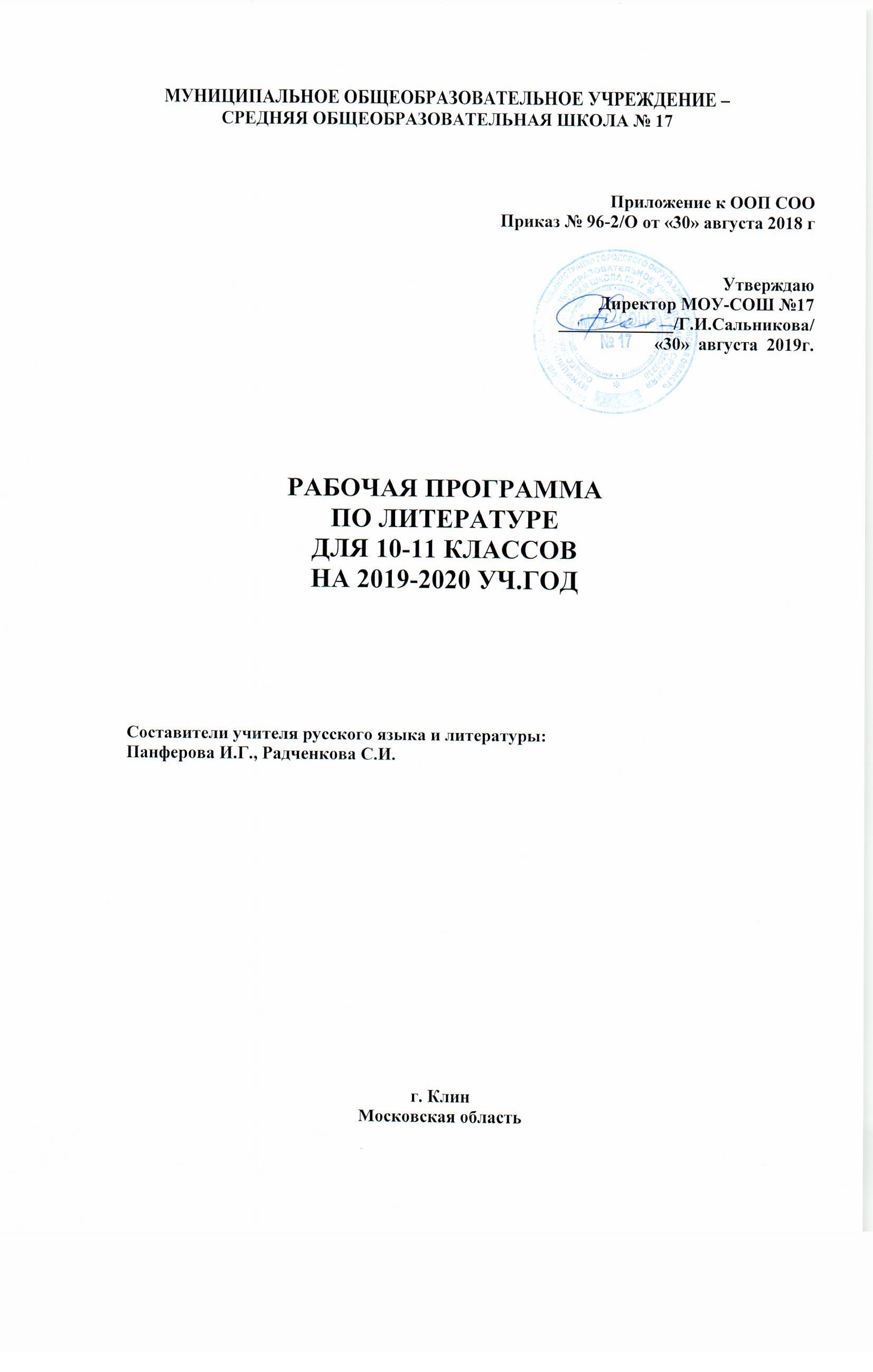 Пояснительная запискаРабочая программа по литературе для 10-11 классов  составлена на основе Федерального государственного образовательного стандарта среднего общего образования второго поколения, в соответствие с ООП ООО МОУ-СОШ №17, рабочей программа «Литература 10 класс» Авторы: Агеносов В. В. Архангельский А. Н., Тралкова Н.Б.,  Дрофа, 2017.Учебники: «Русская литература XIX века». 10 класс//в 2 частях: учебник для общеобразовательных учреждений//А.Н. Архангельский, Д.П. Бак, М.А. Кучерская и др.; под ред. А.Н. Архангельского. – М.: Дрофа, 2016.  Агеносов В. В. Литература  11 класс. Углублённый уровень, Дрофа, 2016На изучение программного материала учебным планом школы предусматривается в 10 классе -  153 часа  (4,5 часа в неделю), 0,5 часа выделено на изучение предмета «Родная литература», в  11 классе без изменений  – 170 часов (5 часов в неделю).  Цели изучения литературывоспитание духовно развитой личности, готовой к самопознанию и самосовершенствованию, способной к созидательной деятельности в современном мире; формирование гуманистического мировоззрения, национального самосознания, гражданской позиции, чувства патриотизма, любви и уважения к литературе и ценностям отечественной культуры;развитие представлений о специфике литературы в ряду других искусств; культуры читательского восприятия художественного текста, понимания авторской позиции, исторической и эстетической обусловленности литературного процесса; образного и аналитического мышления, эстетических и творческих способностей учащихся, читательских интересов, художественного вкуса; устной и письменной речи учащихсяЗадачи изучения литературыосвоение текстов художественных произведений в единстве содержания и формы, основных историко-литературных сведений и теоретико-литературных понятий; формирование общего представления об историко-литературном процессе;совершенствование умений анализа и интерпретации литературного произведения как художественного целого в его историко-литературной обусловленности с использованием теоретико-литературных знаний; написания сочинений различных типов; поиска, систематизации и использования необходимой информации, в том числе в сети Интернета.Серьёзную роль в достижении задач программы призваны сыграть параллели с европейской литературой, обеспечивающие контекстуальное восприятие учащимися историко-литературного и историко-культурного развития России, что, несомненно, важно для углублённого изучения предмета.Особое внимание в программе уделяется единству теории и практики. Также принципиально значимым является введение в учебный материал литературно-критического контекста: фрагментов статей критиков и литературоведов, посвящённых изучаемым произведениям. Старшеклассникам предлагается осмыслить теоретико-литературный инструментарий, логику анализа произведения и позиции разных критиков, разобраться в их спорах и сформировать своё активное отношение к произведению, автору, критику.Планируемые результатыЛичностные результаты в сфере отношений обучающихся к себе, к своему здоровью, к познанию себя:– ориентация обучающихся на достижение личного счастья, реализацию позитивных жизненных перспектив, инициативность, креативность, готовность и способность к личностному самоопределению, способность ставить цели и строить жизненные планы;– готовность и способность обеспечить себе и своим близким достойную жизнь в процессе самостоятельной, творческой и ответственной деятельности;– готовность и способность обучающихся к отстаиванию личного достоинства, собственного мнения, готовность и способность вырабатывать собственную позицию по отношению к общественно-политическим событиям прошлого и настоящего на основе осознания и осмысления истории, духовных ценностей и достижений нашей страны;– готовность и способность обучающихся к саморазвитию и самовоспитанию в соответствии с общечеловеческими ценностями и идеалами гражданского общества, потребность в физическом самосовершенствовании, занятиях спортивно-оздоровительной деятельностью;– принятие и реализация ценностей здорового и безопасного образа жизни, бережное, ответственное и компетентное отношение к собственному физическому и психологическому здоровью;–   неприятие вредных привычек: курения, употребления алкоголя, наркотиков.Личностные результаты в сфере отношений обучающихся к России как к Родине (Отечеству):– российская идентичность, способность к осознанию российской идентичности в поликультурном социуме, чувство причастности к историко-культурной общности российского народа и судьбе России, патриотизм, готовность к служению Отечеству, его защите;– уважение к своему народу, чувство ответственности перед Родиной, гордости за свой край, свою Родину, прошлое и настоящее многонационального народа России, уважение к государственным символам (герб, флаг, гимн);– формирование уважения к русскому языку как государственному языку Российской Федерации, являющемуся основой российской идентичности и главным фактором национального самоопределения;– воспитание уважения к культуре, языкам, традициям и обычаям народов, проживающих в Российской Федерации.Личностные результаты в сфере отношений обучающихся к закону, государству и к гражданскому обществу:– гражданственность, гражданская позиция активного и ответственного члена российского общества, осознающего свои конституционные права и обязанности, уважающего закон и правопорядок, осознанно принимающего традиционные национальныеобщечеловеческие гуманистические и демократические ценности, готового к участию в общественной жизни;– признание неотчуждаемости основных прав и свобод человека, которые принадлежат каждому от рождения, готовность к осуществлению собственных прав и свобод без нарушения прав и свобод других лиц, готовность отстаивать собственные правасвободы человека и гражданина согласно общепризнанным принципам и нормам международного права и в соответствии с Конституцией Российской Федерации, правоваяполитическая грамотность;– мировоззрение, соответствующее современному уровню развития науки и общественной практики, основанное на диалоге культур, а также различных форм общественного сознания, осознание своего места в поликультурном мире;– интериоризация ценностей демократии и социальной солидарности, готовность к договорному регулированию отношений в группе или социальной организации;– готовность обучающихся к конструктивному участию в принятии решений, затрагивающих их права и интересы, в том числе в различных формах общественной самоорганизации, самоуправления, общественно значимой деятельности;– приверженность идеям интернационализма, дружбы, равенства, взаимопомощи народов; воспитание уважительного отношения к национальному достоинству людей, их чувствам, религиозным убеждениям;– готовность обучающихся противостоять идеологии экстремизма, национализма, ксенофобии; коррупции; дискриминации по социальным, религиозным, расовым, национальным признакам и другим негативным социальным явлениям.Личностные результаты в сфере отношений обучающихся с окружающими людьми:– нравственное сознание и поведение на основе усвоения общечеловеческих ценностей, толерантного сознания и поведения в поликультурном мире, готовности и способности вести диалог с другими людьми, достигать в нем взаимопонимания, находить общие цели и сотрудничать для их достижения;– принятие гуманистических ценностей, осознанное, уважительное и доброжелательное отношение к другому человеку, его мнению, мировоззрению;– способность к сопереживанию и формирование позитивного отношения к людям, в том числе к лицам с ограниченными возможностями здоровья и инвалидам; бережное, ответственное и компетентное отношение к физическому и психологическому здоровью других людей, умение оказывать первую помощь;– формирование выраженной в поведении нравственной позиции, в том числе способности к сознательному выбору добра, нравственного сознания и поведения на основе усвоения общечеловеческих ценностей и нравственных чувств (чести, долга, справедливости, милосердия и дружелюбия);– развитие компетенций сотрудничества со сверстниками, детьми младшего возраста, взрослыми в образовательной, общественно полезной, учебно-исследовательской, проектной и других видах деятельности.Личностные результаты в сфере отношений обучающихся к окружающему миру, живой природе, художественной культуре:– мировоззрение, соответствующее современному уровню развития науки, значимости науки, готовность к научно-техническому творчеству, владение достоверной информациейпередовых достижениях и открытиях мировой и отечественной науки, заинтересованность в научных знаниях об устройстве мира и общества;– готовность и способность к образованию, в том числе самообразованию, на протяжении всей жизни; сознательное отношение к непрерывному образованию как условию успешной профессиональной и общественной деятельности;– экологическая культура, бережное отношения к родной земле, природным богатствам России и мира; понимание влияния социально-экономических процессов на состояние природной и социальной среды, ответственность за состояние природных ресурсов; умения и навыки разумного природопользования, нетерпимое отношение к действиям, приносящим вред экологии; приобретение опыта эколого-направленной деятельности;– эстетическое отношения к миру, готовность к эстетическому обустройству собственного быта.Личностные результаты в сфере отношений обучающихся к семье и родителям,том числе подготовка к семейной жизни:– ответственное отношение к созданию семьи на основе осознанного принятия ценностей семейной жизни;– положительный образ семьи, родительства (отцовства и материнства), интериоризация традиционных семейных ценностей.Личностные результаты в сфере отношения обучающихся к труду, в сфере социально-экономических отношений:–   уважение ко всем формам собственности, готовность к защите своей собственности,– осознанный выбор будущей профессии как путь и способ реализации собственных жизненных планов;– готовность обучающихся к трудовой профессиональной деятельности как к возможности участия в решении личных, общественных, государственных, общенациональных проблем;– потребность трудиться, уважение к труду и людям труда, трудовым достижениям, добросовестное, ответственное и творческое отношение к разным видам трудовой деятельности;– готовность к самообслуживанию, включая обучение и выполнение домашних обязанностей.Личностные результаты в сфере физического, психологического, социального и академического благополучия обучающихся:– физическое, эмоционально-психологическое, социальное благополучие обучающихся в жизни образовательной организации, ощущение детьми безопасности и психологического комфорта, информационной безопасности.Метапредметные результаты освоения основной образовательной программыпредставлены тремя группами универсальных учебных действий (УУД).Регулятивные универсальные учебные действия Выпускник научится:– самостоятельно определять цели, задавать параметры и критерии, по которым можно определить, что цель достигнута;– оценивать возможные последствия достижения поставленной цели в деятельности, собственной жизни и жизни окружающих людей, основываясь на соображениях этики и морали;– ставить и формулировать собственные задачи в образовательной деятельности и жизненных ситуациях;– оценивать ресурсы, в том числе время и другие нематериальные ресурсы, необходимые для достижения поставленной цели;– выбирать путь достижения цели, планировать решение поставленных задач, оптимизируя материальные и нематериальные затраты;– организовывать эффективный поиск ресурсов, необходимых для достижения поставленной цели;–   сопоставлять полученный результат деятельности с поставленной заранее целью.Познавательные универсальные учебные действияВыпускник научится:– искать и находить обобщенные способы решения задач, в том числе, осуществлять развернутый информационный поиск и ставить на его основе новые (учебные и познавательные) задачи;– критически оценивать и интерпретировать информацию с разных позиций, распознавать и фиксировать противоречия в информационных источниках;– использовать различные модельно-схематические средства для представления существенных связей и отношений, а также противоречий, выявленных в информационных источниках;– находить и приводить критические аргументы в отношении действий и суждений другого; спокойно и разумно относиться к критическим замечаниям в отношении собственного суждения, рассматривать их как ресурс собственного развития;– выходить за рамки учебного предмета и осуществлять целенаправленный поиск возможностей для широкого переноса средств и способов действия;– выстраивать индивидуальную образовательную траекторию, учитывая ограничения со стороны других участников и ресурсные ограничения;–   менять и удерживать разные позиции в познавательной деятельности.Коммуникативные универсальные учебные действия Выпускник научится:– осуществлять деловую коммуникацию как со сверстниками, так и со взрослыми (как внутри образовательной организации, так и за ее пределами), подбирать партнеров для деловой коммуникации исходя из соображений результативности взаимодействия, а не личных симпатий;– при осуществлении групповой работы быть как руководителем, так и членом команды в разных ролях (генератор идей, критик, исполнитель, выступающий, эксперт и т.д.);– координировать и выполнять работу в условиях реального, виртуального и комбинированного взаимодействия;– развернуто, логично и точно излагать свою точку зрения с использованием адекватных (устных и письменных) языковых средств;– распознавать конфликтогенные ситуации и предотвращать конфликты до их активной фазы, выстраивать деловую и образовательную коммуникацию, избегая личностных оценочных суждений.Предметные результатыВыпускник на углубленном уровне научится:– демонстрировать знание произведений русской, родной и мировой литературы в соответствии с материалом, обеспечивающим углубленное изучение предмета;–   в устной и письменной форме анализировать:конкретные произведения с использованием различных научных методов, методик и практик чтения;конкретные произведения во взаимосвязи с другими видами искусства (театром, кино и др.) и отраслями знания (историей, философией, педагогикой, психологией и др.);несколько различных интерпретаций эпического, драматического или лирического произведения (например, кинофильм или театральную постановку; запись художественного чтения; серию иллюстраций к произведению), оценивая, как каждая версия интерпретирует исходный текст;– ориентироваться в историко-литературном процессе XIX–ХХ веков и современном литературном процессе, опираясь на:понятие об основных литературных направлениях, течениях, ведущих литературных группах (уметь определять наиболее яркие или характерные черты направления или течения в конкретном тексте, в том числе прежде неизвестном), знание о составе ведущих литературных групп, о литературной борьбе и взаимодействии между ними (например, о полемике символистов и футуристов, сторонников «гражданской» и «чистой» поэзии и др.);знание имен и творческих биографий наиболее известных писателей, критиков, литературных героев, а также названий самых значительных произведений;представление о значимости и актуальности произведений в контексте эпохи их появления;знания об истории создания изучаемых произведений и об особенностях восприятия произведений читателями в исторической динамике;– обобщать и анализировать свой читательский опыт (в том числе и опыт самостоятельного чтения):давать развернутые ответы на вопросы с использованием научного аппарата литературоведения и литературной критики, демонстрируя целостное восприятие художественного мира произведения на разных его уровнях в их единстве и взаимосвязи и понимание принадлежности произведения к литературному направлению (течению) и культурно-исторической эпохе (периоду);–   осуществлять следующую продуктивную деятельность:выполнять проектные и исследовательские литературоведческие работы, самостоятельно определяя их тематику, методы и планируемые результаты;давать историко-культурный комментарий к тексту произведения (в том числе и с использованием ресурсов музея, специализированной библиотеки, исторических документов и др.).Выпускник на углубленном уровне получит возможность научиться:– использовать в своей исследовательской и проектной деятельности ресурсы современного литературного процесса и научной жизни филологического сообщества, в том числе в сети Интернет;– опираться в своей деятельности на ведущие направления литературоведения, в том числе современного, на работы крупнейших литературоведов и критиков XIX–XXI вв.;– пополнять и обогащать свои представления об основных закономерностях литературного процесса, в том числе современного, в его динамике;– принимать участие в научных и творческих мероприятиях (конференциях, конкурсах, летних школах и пр.) для молодых ученых в различных ролях (докладчик, содокладчик, дискутант и др.), представляя результаты своих исследований в виде научных докладов и статей в специализированных изданиях.Содержание предмета «Литература»10 классОсновные особенности развития русской литературы первой половины 19 в. Золотой век русской литературы. ПовторениеХронологические границы периода и духовно-нравственное содержание культурного феномена «золотой век русской литературы». Связь между философскими идеями, историческим процессом, социально-экономическими, научными достижениями и развитием литературы. Роль Г.Р. Державина и В.А. Жуковского в развитии русской литературы. Влияние принципов прозы Вальтера Скотта на русскую литературу. Байронизм и русская поэзия.Традиции и новаторство А. С. Грибоедова в комедии «Горе от ума». Категория ума в комедии.Своеобразие поэтического мира А.С. Пушкина. Философская лирика поэта. Параллелизм как основа композиции романа в стихах «Евгений Онегин». Эпическое и лирическое начала в романе. Образ автора. Творчество А.С. Пушкина в русской критике. Диалог искусств и позиций: экранизация произведений А.С. Пушкина.Темы, сюжеты, герои сборников Н.В. Гоголя «Вечера на хуторе близ Диканьки» и «Миргород». Функция художественной детали в произведениях Н.В. Гоголя. Мертвые души в изображении Н.В. Гоголя, художников-иллюстраторов и актеров. Народ в поэме Гоголя «Мёртвые души». Художественный смысл авторских отступлений в поэме «Мертвые души».Лирический герой и символика поэзии М.Ю. Лермонтова. Историческая тема в творчестве поэта. Психологизм в романе М.Ю. Лермонтова «Герой нашего времени». Способы изображения конфликта в романе. Творчество М.Ю. Лермонтова в русской критике. Язык литературы и язык кино: экранизация произведений М.Ю. Лермонтова. Г.Р. Державин, А.С. Пушкин, Н.В. Гоголь, М.Ю. Лермонтов о миссии поэта (писателя).Стилистические особенности прозы А.С. Пушкина, М.Ю. Лермонтова, Н.В. Гоголя.Русская литература 1840—1860-х годов. Натуральная школа.Литературный процесс и социально-исторический контекст. Понятие литературного процесса. Русская литература второй половины XIX века — равноправная участница мирового литературного процесса. Связь литературы с общественными движениями: споры западников и славянофилов. Принципиальная важность тех и других для формирования русской культуры. Роль В.Г. Белинского и Н.А. Некрасова в организации литературного процесса, толстыежурналы («Отечественные записки», «Современник») и их влияние на литературу (В.Г. Белинский. «Письмо к Н.В. Гоголю»). Актуальность социального подхода к изображению человеческой личности; альманах «Физиология Петербурга» и главные принципы натуральной школы (повесть Д.В. Григоровича «Антон-Горемыка» — в отрывках).Натурализм и романтизм.Писатели-шестидесятники (общий обзор), их попытка соединить эстетические задачи с пропагандой революционно-демократических идей. Понятие о тенденциозном искусстве. «Новые люди» в русской прозе 1850—1860-х годов.Роль жанра романа в развитии русской прозы. А.И. Герцен. «Кто виноват?»; Н.Г. Чернышевский. «Что делать?».Литературная деятельность писателей шестидесятников. Н.Г. Помяловский, В.А. Слепцов, критик Д.И. Писарев; преодоление шестидесятничества; творчество С.Т. Аксакова.Произведения: А.И. Герцен. «Кто виноват?». Н.Г. Чернышевский. «Что делать?» (обзор).Литературоведческие понятия: рассказ (новелла), повесть, роман, рассказчик, повествователь, чистое искусство, натурализм.М. Е. Салтыков-Щедрин. Сатирический очерк и натуральная школа. Проблема идеала в сатирическом творчестве Салтыкова-Щедрина. Фантасмагорические образы и социальная реальность. «Губернские очерки», «Помпадуры и помпадурши», цикл «За рубежом» (обзор). Сказки Салтыкова-Щедрина. Своеобразие сказок. Отличие их от народных. Гротеск, иносказание, фантастические ситуации. Художественное мастерство Салтыкова-Щедрина. Сатира в европейской литературе XIX века. У. Теккерей. «Ярмарка тщеславия» (в отрывках).Роман «Господа Головлевы» или «История одного города» (на выбор учителя и учащихся). Проблематика, конфликт и идея произведения. Мотив разрушения семьи, духовного обнищания и пустоты. Новаторство писателя в развитии жанра романа. «История одного города» — одно из самых ярких проявлений позиции писателя в русской литературе и общественной жизни: трезвость оценки и отсутствие каких-либо радужных иллюзий. Особенности сюжета. Гротеск, аллегория в создании условного образа города, сквозь который проступают черты реальной истории России. Язык и стиль произведения, фольклорные традиции. Эзопов язык.Споры о творчестве писателя в прижизненной критике. Произведения: «История одного города», «Господа Головлевы»,  «Губернские очерки» (в обзоре), «Помпадуры иПомпадурши» (в обзоре), сказки «Медведь на воеводстве», «Коняга» (повторение).И. А. Гончаров.Личность писателя, особенности творческого пути. Романная трилогия Гончарова («Обыкновенная история», «Обломов», «Обрыв») как художественное целое. Злободневность тем и синтетичность романного жанра. Поэзия русской провинции. Связь поэтики Гончарова с принципами натуральной школы и преодоление ее ограниченности. Проблема национального характера в русской и мировой литературе (М. Твен. «Том Сойер»).Герои Гончарова и жизненный идеал писателя. Место путевых очерков в творчестве Гончарова. «Фрегат «Паллада» (дополнительное чтение).«Обломов». Печальный роман о замечательном ленивце — главное литературное свершение Гончарова. Идиллический мир Обломовки — духовная родина главного героя. Мир абсолютного детства, абсолютной поэзии. Провинция и столица. Обломовка и Петербург — два разных мира. Квартира Обломова — островок Обломовки в чужом мире. Главный герой, его мироощущение и судьба. Культурный смысл обломовской лени. Обломов и Штольц. Дружба-противостояние. Амбивалентность точки зрения повествователя и проблема авторского идеала. Мотив испытания в романе. Любовь и семья в жизни Обломова. Проблема «обломовщины».Представление о литературной ономастике: имя и фамилия героя. Особенности композиции. Споры о романе «Обломов» в русской критике и отечественном литературоведении.Произведения: «Обломов», *«Обыкновенная история», * «Обрыв», *«Фрегат Паллада».Литературоведческие понятия: вставной эпизод, герои-антиподы, интерпретация, концепция автора, концепция критика, поэтика, сюжетный мотив, типизация, эпическое время.И. С. Тургенев.Личность писателя. «Записки охотника». Правда документа и правда вымысла. Народные характеры в прозе Тургенева. Психологизм как основа творческого метода. Роль пейзажа в прозаическом произведении. Общечеловеческий идеал и антикрепостнические мотивы. Проблема художественного времени в прозе Тургенева. Лиризм повествования. «Рудин», «Ася», «Дым». Тургеневская картина мира: естественность любви и противоестественность насилия, в том числе идеологического. Женские образы в тургеневской прозе.«Отцы и дети». «Дворянское гнездо». Стихотворения в прозе (по выбору учителя и учащихся).Роман «Отцы и дети». Основной конфликт романа и средства его выражения. Злободневность романа. Неординарность личности Базарова. Базаров и Павел Петрович. Базаров человек идеологический. Базаров и Одинцова. Роль любовной интриги в романе. Хронотоп романа. Художественный смысл описаний природы. Авторская позиция и идея произведения.Роман Тургенева в русской критике и литературоведении. *Роман «Дворянское гнездо»: «наблюдения над русской жизнью» (И. С. Тургенев). Сюжет и композиция романа. Идея «дворянского гнезда». Роль музыки в романе. Федор Лаврецкий и Лиза Калитина: распад круга, разорение «гнезда».*Европейский контекст творчества Тургенева: Гюстав Флобер. «Госпожа Бовари».Произведения: «Отцы и дети». «Записки охотника» (повторение). «Стихотворения в прозе» (повторение). «Рудин» (в обзоре). «Ася» (повторение). *«Дворянское гнездо».Литературоведческие понятия: психологизм, творческий метод, лиризм.А. Н. Островский.Личность драматурга. Творчество А. Н. Островского — опыт создания национальной драматургической традиции. Романизация пьесы. Типы, типажи, типологические черты героев. Речевые характеристики как речевой аналог действия. Драматические жанры Островского: народная комедия, народная драма, сатирическая драма, сатирическая комедия. Комическое и трагическое в пьесах Островского.Народная драма «Гроза». Социальный контекст пьесы. «Жестокие нравы» города Калинова. Образ Катерины в системе персонажей пьесы. Психологизм пьесы, символика и конфликт, отражение русской действительности в пьесе. Позиция автора-драматурга.Драма «Бесприданница». Купечество в изображении А. И. Островского. Образ Ларисы Огудаловой в оценке читателя и зрителя. Автор и героиня. Поэтика пьесы. Богатство речевой характеристики героев. Экранизация пьесы Островского.Фольклорные мотивы в сценической сказке «Снегурочка». Символическая роль реалистических деталей.*Островский в контексте европейского театра второй половины XIX века: Г. Ибсен. «Пер Гюнт».*Споры о творчестве Островского в русской критике.Произведения: «Гроза», «Бесприданница», «Лес», «На всякого мудреца довольно простоты», «Снегурочка» (в обзоре).Литературоведческие понятия: дагерротипный реализм, диалог, драма, катарсис, комизм, монолог, ономастика, ремарка, реминисценция, речевая характеристика, театральные амплуа.Н. А .Некрасов.Личность поэта. Лирический герой Некрасова, социальные и политические темы в лирике, влияние натуральной школы. Лиризм и гражданственность. Некрасов — новатор в области поэтической формы. Преодоление гладкописи, шероховатый стиль, «неуклюжий стих» как литературный прием и признак мастерства. Литературная пародия, поэтический фельетон и освобождение от силы устоявшейся традиции. Тема поэта и поэзии в творчестве Некрасова. Некрасов и Пушкин. Поэт и народ. Поэт и гражданин.Поэма «Кому на Руси жить хорошо». Особенности композиции. Путешествие — композиционный стержень поэмы. Эпическое и лирическое в поэме. Фольклорные мотивы. Образ народа. Представление о счастье. Социально-философская картина мира. Реальность и фантастика в поэме.Некрасов — редактор. Правда как литературный и жизненный идеал. Журналы «Современник» и «Отечественные записки» и демократическая линия в русской литературе середины XIX века.*Некрасовская линия в русской поэзии и социальные мотивы в европейской лирике: Пьер Жан Беранже.Творчество Н. А. Некрасова в литературной критике и литературоведении.Стихотворения: «Современная ода», *«В дороге», *«Мы с тобой бестолковые люди...», *«Я не люблю иронии твоей...», «Колыбельная песня» («Подражание Лермонтову»), «Поэт и гражданин», «Рыцарь на час», «Я за то глубоко презираю себя...», «Памяти Добролюбова», «Элегия» («Пускай нам говорит изменчивая мода...»), «О Муза! я у двери гроба...».Поэмы «Кому на Руси жить хорошо», «Мороз, Красный нос» (повторение).Литературоведческие понятия: авторский замысел, мифологема, музыкальность стиха, литературная пародия, сквозной мотив, фельетон, фольклорный колорит.Русская лирика второй половины 19 века.Судьба лирической поэзии в эпоху торжества социальной прозы. Лирика и реализм. Традиционализм поэтического языка и новаторство тем и мотивов: противоречия творчества А. Н. Плещеева. Классический стиль и «чистое искусство»: антологическая лирика А. Н. Майкова. Пародия как серьезный жанр: «литературная маска» Козьмы Пруткова. Национальная самобытность как теоретический тезис и как поэтическая практика: лирические стихотворения критика А. А. Григорьева. Лиризм, ирония, историзм: творчество А. К. Толстого, поэзия В. С. Соловьева. *Поэты 1870-х годов и проблема эпигонства в литературе (С. Я. Надсон, А. А. Апухтин, К. С. Случевский).*Русская поэзия и предвестье европейского символизма; представление о декадансе (Ш. Бодлер, П. Верлен, А. Рембо).Стихотворения: А. Н. Плещеев. «Вперед! без страха и сомненья...»; А. Н. Майков. «Весна! выставляется первая рама...»; Козьма Прутков. «Когда в толпе ты встретишь человека...», А. А. Григорьев. «О, говори хоть ты со мной...»; А. К. Толстой. «Средь шумного бала, случайно...», «Против течения», «История государства Российского от Гостомысла до Тимашева»; В. С. Соловьев. «Ех оriente luх».Литературоведческие понятия: антологическая лирика, декаданс, мотив, символизм, эпигонство.Ф. И. ТютчевЛирический герой Тютчева. Мечта о России будущего, философская лирика Ф. И. Тютчева. Пейзаж как описание природы и как олицетворенное изображение идей. Пантеизм и космизм как поэтическое мироощущение. Любовная лирика и мир философских идей; стихи «ДенисьевскогоЦикла». Немецкая натурфилософия и национальная русская поэзия. Политическая лирика поэта-философа.*Творчество Тютчева в литературной критике и литературоведении.Стихотворения: «Цицерон», «Silеntium!», «Эти бедные селенья...», «Не то, что мните вы, природа», «К Ганке», «Природа-сфинкс...», «О, как убийственно мы любим...», «Последняя любовь», «Все отнял у меня казнящий Бог...»Литературоведческие понятия: поэтический цикл, философская лирика.А. А. ФетЛичность поэта и его лирический герой. Идея красоты и трагизм прекрасного в лирике Фета. Отказ от общественной тематики как принцип творчества Фета. Поэтизация быта. Атеизм как жизненная позиция поэта и религиозные переживания его лирического героя. Особенности построения лирического сюжета. Пейзажная миниатюра и философская глубина. Роль анафоры, кольцевой композиции и назывных предложений в создании художественного мира произведения.*Творчество Фета в литературной критике и литературоведении.Стихотворения: «На заре ты ее не буди...», «Непогода - осень - куришь...», «Сияла ночь. Луной был полон сад. Лежали...», «Когда читала ты мучительные строки...», «Шепот, робкое дыханье...», «На стоге сена ночью южной...», «Это утро, радость эта...», «Ещё майская ночь...».Литературоведческие понятия: анафора, кольцевая композиция, лирическая картина мира, лирический сюжет, миниатюра, пейзажная лирика.Н. С. Лесков.Личность писателя. Концепция русского национального характера в творчестве Лескова. Поиск нового героя: народные праведники, чудаки, странники, «однодумки». Опора на фольклорную традицию сказа («Сказ о тульском косом левше и о стальной блохе»— повторение). Историко-культурный контекст сказа «Левша». Роль исторического анекдота (занимательной истории) в построении сюжета. Картина российской жизни, в которой есть место и праведности и «лютости», в произведениях Лескова («Тупейный художник», «Запечатленный ангел» — обзорно). Стремление вписать романное содержание в малые жанры эпоса: короткую повесть, рассказ, очерк. Символичность названия рассказа Н. С. Лескова «Леди Макбет Мценского уезда». Святочный рассказ в творчестве Лескова. Неповторимость языка и интонации.«Очарованный странник». Судьба и философия жизни Ивана Флягина. Типическое и индивидуальное в образе правдоискателя. Авторская ирония по отношению к рассказчику. Близость к народной речи.*Творчество Лескова в литературной критике и литературоведении.Произведения: «Очарованный странник», «Левша» (повторение), *«Леди Макбет Мценского уезда», «Запечатленный ангел».Литературоведческие понятия: авторская ирония, контекст, литературный анекдот, мотивировка, святочный рассказ, сказ.Ф. М. Достоевский.Личность писателя. «Гоголевский период» русской литературы и формирование Достоевского как писателя. «Маленький человек» в романе «Бедные люди». Преодоление натуральной школы. Утопические взгляды молодого Достоевского и его художественный мир. Религиозно-философские искания писателя, мечта о «положительно-прекрасном герое», проблема взаимодействия личности и социальной среды в романе «Идиот». Социально-политические идеи и события в романе «Бесы». Художественное провидение Достоевским грядущих катастроф. Полемика с Н. Г. Чернышевским (роман «Что делать?») и Н. С. Лесковым («Некуда»). Роман «Братья Карамазовы». Семья Карамазовых. Нравственно-философская проблематика романа. Легенда о Великом инквизиторе в контексте романа. Детский мотив в романе. Христианство и гуманизм в художественной философии Достоевского. Достоевский-публицист. «Дневник писателя». «Пушкинская речь». Достоевский и европейская литература: Ч. Диккенс. «Оливер Твист».Роман «Преступление и наказание». Свобода человеческого выбора и влияние среды. Страдающий и мыслящий герой. Система персонажей произведения. Герой-идеолог: образ Родиона Раскольникова. Диалогизм и полифония. Хронотоп как способ выражения авторской позиции. Образ Петербурга в романе. Религиозно-философский мотив в романе. Проблематика, конфликт и идея произведения. Психологизм Ф. М. Достоевского. Художественные открытия писателя.*Творчество Достоевского в литературной критике и литературоведении.Произведения: «Преступление и наказание», *«Идиот» (в обзоре) *«Бесы» (в обзоре), *«Братья Карамазовы» (главы).Литературоведческие понятия: герой-идеолог, диалогизм, полифония, роман как жанр, фантастический  реализм.Л. Н. Толстой.Личность писателя, его нравственно-философские идеи, картина мира. Творчество Л. Н. Толстого — вершина в поступательном развитии русской литературы XIX века. Темы детства, чистоты, естественности, правды в ранней прозе писателя («Детство», «Отрочество», «Юность»). Военная тема («Севастопольские рассказы»). Образ Кавказа («Казаки»). Морализм, нравственная философия и реалистическая манера повествования: гармоничное сочетание несочетаемого в поэтике Толстого.Герои-правдоискатели. Женские образы и проблема свободы в творчестве Толстого: «Анна Каренина». Произведения, написанные после «арзамасского ужаса» (обзор). Назидательность и художественность: роман «Воскресение», повесть «Хаджи-Мурат». Толстовство. Толстой-публицист: статья «Не могу молчать». Толстой и европейская культура его времени. (Э. Золя. «Ругон-Маккары» (обзор). О. Уайльд. «Портрет Дориана Грея». Редьярд Киплинг. «Маугли».)«Война и мир». Роман-эпопея. Особенности жанра. Смысл названия. Сюжетное построение. Особенности композиции. Система персонажей. Правдоискатели в мире героев Толстого. «Диалектика души»: мастерство Толстого в создании человеческого характера. Семья как ценность и среда формирования личности. Общество и община как «муравьиное братство». Историко-философские отступления. «Мысль народная» в романе. Наполеон и Кутузов в изображении Толстого. «Мысль семейная» в романах «Война и мир» и «Анна Каренина». Патриархальный идеал в художественной картине мира. Религиозно-социальный утопизм: литературное и публицистическое творчество позднего Толстого.*Творчество Л. Н. Толстого в европейском контексте: французский натурализм, английский декаданс и постромантизм.*Творчество Толстого в литературной критике и литературоведении.Произведения: «Война и мир», *«Анна Каренина» (главы), «Детство» (повторение), «Хаджи Мурат».Литературоведческие понятия: роман-эпопея, положительный герой, постромантизм, историософия.А. П. Чехов.Личность писателя, творческий путь. Чехов-юморист. Чехов-сатирик. Кризис жанра романа и расцвет малой литературной формы. Жанровое разнообразие раннего Чехова: сценка, фельетон, юмореска. Соединение юмора с лиризмом: переход в новое литературное качество. Философскоенаполнение пейзажа: повесть «Степь». Ритм прозаического повествования. Образ рассказчика. Рассказчик-герой. Трагизм веселого писателя: «Палата № 6». Авторская позиция в рассказе.«Средний человек»— герой чеховской прозы. Проблема идеала в творчестве Чехова: «...по капле выдавливать из себя раба» (трилогия «Человек в футляр, «Крыжовник», «О любви»).Философская картина мира в рассказе «Студент».Особенности драматургии Чехова: бытовой фон и символический подтекст.Лирическая комедия «Вишневый сад». Особенности жанра. «Дворянское гнездо» Раневской и Гаева. Лопахин как новый социальный тип в изображении Чехова. Художественная роль второстепенных персонажей в пьесе. Поэтический образ вишневого сада в произведении. Значение образов-символов в пьесе. Новаторство Чехова-драматурга. Поэтика Чехова-драматурга. Экранизация произведений писателя. Проблема комического и драматического. Чехов и начало эпохи модерна.*Проза Чехова в европейском контексте: «Пышка» Ги де Мопассана.*Творчество Чехова в литературной критике и литературоведении.Произведения: «Студент», «Анна на шее», «Степь»,«Ионыч», «Человек в футляре», «Крыжовник», «О любви», «Вишневый сад», *«Чайка» (в обзоре).Литературоведческие понятия: драматическое, комическое, модерн, рассказчик, сценка, фельетон, юмореска.Мировое значение русской классической литературы.Итоговые уроки и итоговый контроль.Повторение изученного.11 классСодержание курса «Литература»Литература XX векаВведениеЛитература XX века — наследница всех ветвей русской национальной культуры: духовно-нравственной, революционно-активной и философско-смеховой, лишь в совокупности отражающих многообразный русский национальный характер. Русская литература конца XIX— начала XX века (1890—1917) Социально-политические особенности эпохи. Наука и культура рубежа веков. Разграничение понятий ≪литература рубежа веков≫ (все явления литературного процесса указанного периода) и ≪литература Серебряного века≫(только литература нравственных поисков). Литературные направления: реализм (темы и герои реалистической литературы; жанры и стилевые особенности реалистической прозы; понятие неореализма); модернизм (символизм, акмеизм, футуризм), крестьянские писатели.Серебряный  векПоэтические индивидуальности Серебряного века (К. Д. Бальмонт, В. Я. Брюсов, И. Ф. Анненский, М. А. Волошин, Н. С. Гумилев, Н. А. Клюев, И. Северянин). *Проза русских символистов (Д. С. Мережковский, Ф. К. Сологуб, А. Белый). Литературоведческие понятия: модернизм; модернистские течения в литературе; жанры лирики.А. А. БЛОКЛирика Блока как ≪трилогия вочеловечения≫, как ≪роман в стихах≫: своеобразие композиции, место стихотворения в цикле, сборнике, книге, томе. Эволюция лирического героя. Мир стихий в лирике Блока: стихии природы, любви, искусства. Любовь-ненависть — формула отношения к миру. Величие и трагедийность выбора, совершаемого лирическим героем. ≪Страшный мир≫ в поэзии Блока. Мотив безысходности, утраты абсолюта. ≪Рождение человека ≪общественного≫ ценою утраты части души≫. Россия в лирике Блока. Стихотворения: «Вхожу я в темные храмы...», «Я, отрок, зажигаю свечи...», «Предчувствую Тебя...», «Мне страшно с Тобою встречаться...», «Незнакомка», «Фабрика», «О весна, без конца и без краю...», «Снежная маска», «Кармен», «Ночь, улица, фонарь, аптека...», «На железной дороге», «О доблестях, о подвигах, о славе...», «Соловьиный сад», «На поле Куликовом», «Россия». Особенность поэтического стиля лирики: ассоциативный характер метафор, новизна ритмики, своеобразие символизма. Поэма «Двенадцать». Революция как внерассудочная, не знающая норм и правил стихия. Неотвратимость революции как страшной необходимости. Крушение гуманизма и предвидение нового обретения Христа. Контрастность и дисгармония как основы стиля поэмы. Мотив пути как композиционный стержень произведения. Образы-эмблемы в поэме. Шум крушения мира в мелодике и ритмике поэмы. Литературоведческие понятия: ассоциативная метафора, символ; ритмика; дольник.М. ГорькийЛичность писателя. Основные этапы творческого пути. Поиск положительного героя. Романтические рассказы. Проблема творческого метода раннего Горького: романтический реализм. Драма «На дне». Социальное и философское в пьесе. Чеховские традиции в драматургии Горького. Своеобразие системы образов драмы. Социальный критицизм Горького. Философская проблематика: проблема веры; различное пони- мание правды в драме (позиции Сатина, Луки и Бубнова). Неоднозначность смыслового итога пьесы. Горький-прозаик. Романы «Мать», «Дело Артамоновых» (по выбору учителя и учащихся).Роман «Мать». Идейное своеобразие романа, его связь с ранним творчеством писателя. Соединение социального и общечеловеческого в образе Ниловны. Роль христианских мотивов в романе. Роман «Дело Артамоновых». Семейная хроника. Горьковская концепция исторического развития России. Своеобразие системы образов. Символика как средство дополнительного выявления сущности персонажей и исторического процесса. Человек и история в эпосе Горького. ≪Жизнь Клима Самгина≫ (обзор). Литературоведческие понятия: философский метажанр в литературе; основные принципы литературы социалистического реализма (новый герой, соотношение личности, масс и истории).Л. Н. АндреевЛичность писателя. Основные этапы творческого пути. Эволюция художественного метода от реализма к неореализму и символизму. Рассказ «Ангелочек», «Рассказ о семи повешенных», повесть «Иуда Искариот» . Литературоведческие понятия: неореалистические художественные методы, экспрессионизм.И. А. БунинЛичность писателя. Бунинская концепция мира и человека. Восприятие жизни как величайшего дара и осознание ее трагической хрупкости. Художественный мир писателя. Проблематика, эстетические принципы, основные мотивы творчества. Своеобразие бунинского неореализма. Рассказы «Господин из Сан-Франциско», «Чистый понедельник». Сюжетная организация рассказов Бунина. Точка зрения персонажа и авторская точка зрения. Пространственная и временная организация рассказов. Предметная детализация бунинского текста. Социальная и экзистенциальная проблематика: от кризиса ≪дворянских гнезд≫ («Антоновские яблоки») к кризису человеческой цивилизации (≪Господин из Сан-Франциско≫). Любовь и смерть в художественном мире Бунина. Бунин как один из лучших стилистов в русской литературе XX века. Литературоведческие понятия: расширение представлений о реализме; разновидности предметной изобразительности (портрет, интерьер, бытовая деталь, речевая характеристика); ритм в прозаическом произведении.А. И. КупринЛичность писателя. Неореализм А. И. Куприна в контексте традиции русской литературы. Драматичные страсти в повседневной жизни. Социально-нравственные проблемы произведений «Олеся», «Молох», «Поединок». Лиризм писателя. Жизнеутверждающая сила любви в повести «Гранатовый браслет». Сюжет и композиция произведения. Социальное, нравственное, мистическое в повести. Художественная роль музыки в произведении. Литературоведческие понятия: традиция и новаторство в литературе, тематика и проблематика произведения, психологизм, умственная деталь, язык искусства.С. А. ЕсенинЛичность поэта. Мир человека и мир природы в лирике Есенина. Образ родины. Крестьянское мироощущение Есенина и его воплощение в поэзии. Гуманизм и предельная искренность есенинской лирики. Противоречивость в осмыслении и оценке послереволюционной действительности. Ощущение трагической разъединенности со своей родиной и народом в стихах Есенина 1920-х годов. Эволюция лирического героя поэта. Народно-песенная основа лирики Есенина. Самобытность интонации и образного строя. Символика цвета. Значение творчества Есенина для развития русской литературы. Поэма «Анна Снегина» в контексте творчества поэта. Исторический фон произведения. Личная судьба и судьба народная как предмет изображения поэта. Стихотворения: «В хате», «Гой ты, Русь моя родная...», «Песнь о собаке», «О красном вечере задумалась дорога...», «Я покинул родимый дом...», «Каждый труд благослови, удача!..», «Письмо матери», «Русь советская», «Неуютная, жидкая лунность...», «Не жалею, не зову, не плачу...», «Мы теперь уходим понемногу...», «Шаганэ ты моя, Шаганэ...», «Гори, звезда моя, не падай...», «Отговорила роща золотая...», «Синий туман, снеговое раздолье...». Поэмы: «Анна Снегина», *≪Черный человек≫. Литературоведческие понятия: ≪избяной космос≫ в русской поэзии XX века.В. В. МаяковскийПротиворечивость личности и творчества поэта. Основные этапы творческого пути. Свежесть и сила поэтического слова в дооктябрьской лирике поэта. Мир большого города в лирике Маяковского. Антивоенный и антимещанский пафос стихотворений. Бунтарство и одиночество лирического героя. Стихотворения: «Утро», «Ночь», «Адище города», «А вы могли бы?», «Война объявлена», «Вам!», «Мама и убитый немцами вечер», «Я и Наполеон», «Нате!», «Скрипка и немножко нервно», «Послушайте!». Поэма «Облако в штанах». Социальный критицизм и интимно- лирическое начало в поэме. Трагическое мироощущение лирического героя поэмы. Поэтическое новаторство Маяковского: обновление поэтической лексики, приемы развернутой и реализованной метафоры, новизна ритмико-интонационного строя. ≪Штурм социалистического рая≫ в лирике революционных и послереволюционных лет. Понимание Маяковским назначения поэта в революционной действительности. Тема любви в творчестве поэта. Стихотворения: «Левый марш», «Товарищу Нетте—пароходу и человеку», «О дряни», «Прозаседавшиеся», «Письмо товарищу Кострову из Парижа о сущности любви», «Письмо Татьяне Яковлевой», «Юбилейное», «Разговор с фининспектором о поэзии». Своеобразие сатиры Маяковского. Политическая и эстетическая левизна Маяковского. Постепенное осознание противоречивости общекультурной ситуации. Канонизация ранее найденных художественных приемов. Декларативность лирики. Поэма «Хорошо!». «Вступление к поэме «Во весь голос» — честный и искренний итог жизненного и творческого пути. Роль Маяковского в развитии русской поэзии. Литературоведческие понятия: тонический стих.А. А. АхматоваЛичность поэтессы. Изображение женской судьбы и психологии в ранней поэзии А. Ахматовой. Эволюция лирической героини. Гражданский пафос поэзии Ахматовой. Трагический путь женщины- поэта. Соединение обыденной детали с глубиной чувств лирической героини. Исторические или литературные герои, друзья-современники в произведениях Ахматовой. Пушкин и Блок в лирике Ахматовой. Христианские мотивы творчества. Голос Ахматовой— голос всего русского народа, голос его совести, его веры, его правды. Стихотворения: «Песенка», «Песня последней встречи», «Перед весной бывают дни такие...», «Я научила женщин говорить...», «Пушкин», «Заплаканная осень, как вдова...», «Мне ни к чему одические рати...», «Не с теми я, кто бросил землю...», «Приморский сонет», «Родная земля» и др. (по выбору учителя и учеников). Поэма «Реквием», *≪Поэма без героя≫. Литературоведческие понятия: стилизация, отстранение, лирическая новелла, цикл.М. И. ЦветаеваСудьба и творчество Цветаевой. Романтическая основа лирики. Доэмигрантский период: тема любви, тема поэта и поэзии, тема родины. Краски, ритмика, лексика, характер лирической героини юношеских стихов. Эволюция цветаевской поэтики (≪Версты≫). Безмерность чувств. ≪Стихи о Москве≫. Эволюция темы родины в творчестве поэта. От восторженного преклонения перед Москвой к отречению от нее в период революции и Гражданской войны. Трагедийное звучание ≪Лебединого стана≫. Фольклорные мотивы в лирике Цветаевой. Тема поэта и поэзии. Лирические посвящения поэтам, создание обобщенного образа Поэта, как некоего чуда (≪Стихи к Блоку≫, посвящения Ахматовой, Мандельштаму и др.). Эмигрантский период: трансформация основных мотивов поэзии. ≪Всемирная отзывчивость≫ лирической героини. Острота конфликта с миром в стихах периода эмиграции. ≪Безмерность в мире мер≫. Стихотворения: «Молитва», «Идешь, на меня похожий...», Моим стихам, написанным так рано...», «Бабушке», «Говорила мне бабка лютая...», «Кабы нас с тобой да судьба свела...», «Дон», «Стенька Разин», «Если душа родилась крылатой...», «Поэты», «Кто создан из камня, кто создан из глины...», «Стихи к Блоку», «Стихи к Пушкину», «Прокрасться...», «Душа», «Жизни», «Тоска по Родине! Давно...», «Читателям газет», «Стол», «Куст» и др. (по выбору учителя). Поэма: «Поэма конца». Литературоведческие понятия: мифопоэтика и компоненты поэтического ритма.Е. И. ЗамятинСвоеобразие личности и художественного мира Е. Замятина. Уездное как сквозная тема творчества писателя. Трагическая концепция личности в рассказе «Пещера». Временна я и пространственная организация рассказа. Метафоричность. Система персонажей; своеобразие замятинского психологизма. Выразительность речевых характеристик. Конструктивная жесткость и экспрессивная сила деталей. Роман «Мы». Антиутопический мир на страницах романа. Язык и тип сознания граждан Единого Государства. Герой антиутопии; центральный конфликт романа. Прогностическая сила романа. Литературоведческие понятия: экспрессионизм, жанр антиутопии. Идея исторического процесса в советской литературе. Концепция человека и истории в романах советских писателей (А. Чапыгин, А. Новиков-Прибой, С. Сергеев-Ценский). Роман А. Н. Толстого «Петр Пёрвый». Становление личности в эпохе. Проблема соотношения личности и народных масс. Особенности изображения исторической эпохи. Способы создания характеров. Язык и стиль романа. Понимание истории в творчестве писателей русского зарубежья. Роман М. Алданова «Святая Елена, маленький остров». Пушкинская традиция изображения человека, оказавшегося на перекрестках истории. Своеобразие исторической прозы Ю. Тынянова. Понимание истории и проблема соединения документа и вымысла в рассказе «Поручик Киже», в романе ≪Пушкин≫ (обзор). Литературоведческие понятия: историзм в литературе, жанр исторического романа в XX веке.М. А. БулгаковТворческий путь писателя. Социально-историческое и философское в повести ≪Собачье сердце≫. Философско-этическая проблематика романа «Мастер и Маргарита». Библейский сюжет и его интерпретация. Особенности сатиры в романе. Своеобразие и роль фантастики в романе. Тема судьбы и личной ответственности в романе. Судьба художника. Лирическое начало в романе. Бессмертие любви и творчества. Экзистенциальная проблематика романа. Композиция произведения. Особенности жанра. Традиции Гоголя, Щедрина и Достоевского в творчестве Булгакова. Связь романа ≪Мастер и Маргарита≫ с традициями мировой литературы. Литературоведческие понятия: философско-мифологическая литература.И. С. ШмелёвНравственно-философская линия в литературе русского зарубежья. Судьба и личность И. Шмелева. Роман «Лето Господне». Тема постижения ребенком Божьего мира.__ Красочность описаний, портретов. Образы людей из народа. Своеобразие языка (сочетание народной, библейской и литературной лексики). Изображение русского национального характера в рассказах «Мартын и Кинг» и «Небывалый обед».Литературный процесс 1930—1950-х годов (обзорное изучение)Литературный процесс 1930-х годов. Пафос революционного преобразования действительности и утверждение творчески активной личности в советской литературе. Постановление ЦК ВКП(б) о роспуске РАПП и других литературных объединений и создании единого Союза писателей СССР. Первый съезд писателей (его положительное и отрицательное значение для развития русской литературы). Социалистический реализм: история возникновения; политические и эстетические принципы. Репрессии 1930-х годов и личные судьбы писателей. Писатели русского зарубежья и андеграунда— продолжатели традиций русской классической литературы XIX столетия и Серебряного века. Развитие русской идеи соборности и духовности, всеединства и любви в творчестве писателей-эмигрантов. Русская литература в годы Великой Отечественной войны. Основные темы. Идеи патриотизма и народности в освещении войны. Возвращение трагедийного начала в отечественную литературу. Постановление ЦК ВКП(б) ≪О журналах ≪Звезда≫ и ≪Ленинград≫. Нормативность в эстетике 1940—1950-х годов. Теория бесконфликтности. Жанры литературы 1930—1950-х годов. Производственный роман (В. Катаев. ≪Время, вперед!≫, Ф. Гладков. ≪Энергия≫, И. Эренбург. ≪День первый≫ и др.) как важнейший жанр литературы социалистического реализма. ≪Соть≫ Л. Леонова и ≪Люди из захолустья≫ А. Малышкина как высшее достижение жанра и преодоление его канонов. Роман воспитания. Проблема героического характера и ее решение в романах Н. Островского ≪Как закалялась сталь≫ и А. Макаренко ≪Педагогическая поэма≫. Роман М. Шолохова ≪Поднятая целина≫. Философский роман (М. Пришвин. ≪Кащеева цепь≫, Л. Леонов. ≪Evgenia Ivanovna≫, М. Булгаков. ≪Мастер и Маргарита≫. Юмористическая и сатирическая литература. Оптимистическая сатира И. Ильфа и Е. Петрова (≪Двенадцать стульев≫, ≪Золотой теленок≫). ≪Грустная сатира≫ А. Аверченко, Н. Тэффи, М. Зощенко. Творчество М. Зощенко (≪Аристократка≫, ≪Бедность≫, ≪История болезни≫, ≪Баня≫,≪Гости≫, ≪Качество продукции≫, ≪Дама с цветами≫ и др. рассказы 1920-х годов). Своеобразие юмора и сатиры Зощенко. Герой Зощенко: его социальный статус и мироощущение. Сказовое начало в рассказах писателя. Автор и рассказчик. Речевые характеристики рассказчика и персонажей. Комизм положений и речевой комизм. Истоки и важнейшие особенности языка произведений Зощенко. Язык Зощенко как выражение своеобразия эпохи. Рассказы Тэффи (≪Ке фер?≫, ≪Городок≫, ≪День≫, ≪Маркита≫, ≪Доктор Коробко≫,≪Яго≫, ≪Мать≫, ≪Слепая≫, ≪Где-то в тылу≫, ≪Гурон≫). Мастерство психологических характеристик персонажей. Грустный юмор рассказов писательницы. Поэзия военных лет. М. Исаковский, А. Сурков, К. Симонов, П. Антокольский и др. Проза 1940-х годов о Великой Отечественной войне. Развитие гоголевской и толстовской традиций в послевоенных романах и повестях о войне (≪Молодая гвардия≫ А. Фадеева, ≪Звезда≫ Э. Казакевича, ≪В окопах Сталинграда≫ В. Некрасова, ≪Спутники≫ В. Пановой). Усиление догматизма и нормативности в советской литературе конца 1940-х годов. Творчество писателей русского зарубежья. Христианские философско- художественные произведения И. Шмелева, Б. Зайцева. Тема любви и смерти в позднем творчестве И. Бунина (≪Темные аллеи≫). ≪Парижская нота≫ и поэтические открытия Б. Поплавского. Традиции Достоевского в романе Н. Набокова ≪Мнимые величины≫. Литературоведческие понятия: разновидности комического, сказ как стиль повествования и как жанр, сюрреализм.О. Э. МандельштамОсновные этапы творчества. ≪Тоска по мировой культуре≫ как определяющая особенность творчества Мандельштама. Своеобразие эстетики Мандельштама, отношение к слову. Архитектурная точность, вещественность в поэтике ≪Камня≫. Значение историко-культурных реминисценций. Проблема разрыва культурных эпох. Особенности поэтики Мандельштама 1920-х — начала 1930-х годов. Цикл≪Тristiа≫. Концепция ≪осевого времени≫. Поэт и его век. Лирический герой последних произведений Мандельштама (≪Московские стихи≫, ≪Воронежские тетради≫). Стихотворения: «Я изучил науку расставанья...», «Отравлен хлеб и воздух выпит...», «Ласточка», «Я не слыхал рассказов Оссиана...», «Я не увижу знаменитой Федры...», «Я слово позабыл, что я хотел сказать...», «Сумерки свободы», «В Петербурге мы сойдемся снова...», «Импрессионизм», «Век», «Ленинград», «За гремучую доблесть грядущих веков...», «Мы живем, под собою не чуя страны...», «Ода» (по выбору учителя и учеников). Литературоведческие понятия: литературно-мифологические ассоциации.М. М. ПришвинЛичность писателя. Фольклорно-≪этнографический≫ путь писателя в литературе (≪В краю непуганых птиц≫, ≪За волшебным колобком≫,≪Черный араб≫). Становление философской концепции творческой личности, находящейся во внутренней гармонии с миром, в романе «Кащеева цепь» и повести «Журавлиная родина». Художественное воплощение проблемы смысла жизни в повести «Жень-шень». Решение темы любви в поэме в прозе ≪Фацелия≫ и в посмертно изданной книге ≪Мы с тобой≫. Соединение философии, лирики и наблюдений ученого-натуралиста в дневниковых книгах «Лесная капель», «Глаза земли» и др. Литературоведческие понятия: жанр лирической миниатюры.В. В. НабоковЛичность и творческий путь писателя. Феномен двуязычия и его влияние на стилистику Набокова. Своеобразие_художественного мира писателя. Гносеологическая проблематика его произведений. Герои Набокова. Роман «Приглашение на казнь». Сюжет романа. Система персонажей и предметный мир. Металитературные аспекты произведения. Литературный прием как главный герой набоковской прозы. Виртуозность словесной техники Набокова. Многообразие интерпретаций романа. Литературоведческие понятия: авторская ирония, иллюзия, метаконструкция, образ автора, палиндром.Н. А. ЗаболоцкийЛичность и творческий путь поэта. Раннее творчество (ОБЭРИУ, книга≪Столбцы≫, 1929): мир, полный ≪неуклюжего значения≫; художественный эксперимент и гротеск в лирике поэта. Олицетворение как конструктивный прием поэзии Н. Заболоцкого. Творчество поэта после 1933 года: натурфилософская поэзия, проблемы гармонии человека и природы, места человека в мироздании, бессмертия личности. Эволюция в сторону ≪неслыханной простоты≫ поздней лирики. Стихотворения: «Новый быт», «Движение», «Ивановы», «Рыбная лавка», «Лицо коня», «В жилищах наших», «Я не ищу гармонии в природе...», «Вчера, о смерти размышляя...», «Метаморфозы», «Уступи мне, скворец, уголок...», «Завещание», «Читая стихи», «О красоте человеческих лиц», «Где-то в поле возле Магадана...», «Не позволяй душе лениться...» (по выбору учителя и учеников). Литературоведческие понятия: натурфилософская поэзия, понятие о медитативной лирике.А. Т. ТвардовскийФормирование личности поэта. Образ дороги — характерный лейтмотив творчества А. Твардовского. Поэма ≪Страна Муравия≫. Сказочно-фольклорный характер поэмы. Сложность исканий Моргунка, воплощенная в духе классических традиций русской поэзии. Твардовский в годы Великой Отечественной войны. Поэма «Василий Теркин» (повторение). Сочетание бытовых реалий и символики, героики и юмора. Теркин— воплощение русского национального характера. Проблема соотношения автора и героя. Жанр поэмы. И. Бунин о поэме ≪Василий Теркин≫. Поэма «По праву памяти» — лирическая исповедь поэта. Поэма «За далью — даль» как лирическая эпопея. Духовный мир лирического героя, тема ответственности человека за происходящее, неусыпной памяти. Лирический герой и историческая реальность. Идейно-художественная эволюция Твардовского. Язык и стиль поэмы. Связь публицистических и лирико-исповедальных черт стиля. Лирика Твардовского. «Я убит подо Ржевом», «Памяти матери», «Я знаю, никакой моей вины...», «Береза». Исповедальность лирики поэта, сопряжение биографического и общечеловеческого. Деятельность А. Т. Твардовского на посту главного редактора ≪Нового мира≫. Значение творчества Твардовского для русской литературы. Литературоведческие понятия: пафос, стиль, хронотоп.А. П. ПлатоновЛичность писателя. Своеобразие художественного мира Платонова. Основные лейтмотивы платоновской прозы: мотив дороги, мотив сиротства, мотив смерти, тоска по абсолюту; образ странника. Своеобразие художественного пространства произведений Платонова. Самозабвенный по иск истины, смысла всего сущего героями Платонова. Осмысление революции и послереволюционной эпохи в прозе Платонова. Рассказ «Сокровенный человек», повесть «Котлован». Философская глубина произведений. Принципы создания портрета и пейзажа. Символика в произведениях писателя. Стилевая неповторимость прозы Платонова. Язык Платонова: истоки и важнейшие законы. Литературоведческие понятия: философская проза, мотив, символика литературного произведения, многообразие языковых приемов в литературе XX века.М. А. ШолоховЛичность писателя. Развитие толстовской традиции эпического изображения судьбы народа в романистике Шолохова. Романы «Тихий Дон», «Поднятая целина» (по выбору учителя и учеников). Роман «Тихий Дон». Мир донского казачества в романе. Система персонажей. Поиски правды. Проблема ≪общей≫ и ≪частной≫правды. ≪Мысль семейная≫ в романе. Женские образы. Тема материнства. Трагедия Григория Мелехова. Природное и социальное в личности героя. Конкретно-историческое и общечеловеческое в романе. Мастерство Шолохова-художника. Функции портрета, пейзажа, массовых сцен в романе. Драматургические принципы в эпическом произведении. Своеобразие языковой манеры Шолохова. Сюжетно-композиционная многоплановость ≪Тихого Дона≫. Своеобразие жанра романа-эпопеи в творчестве Шолохова. Роман «Поднятая целина». Две части романа — взгляд на события коллективизации с позиций современности и временно го расстояния. Реализм и идеализация. Система образов романа: большевики и крестьяне. Роль вставных новелл и лирических отступлений во второй книге. Споры о романе. Рассказ «Судьба человека» (повторение). Трагическое описание войны. Гуманизм рассказа. Своеобразие композиции. Литературоведческие понятия: жанр романа-эпопеи, трагическое в литературе.Б. Л. ПастернакЛичность писателя. Творческий путь и особенности мироощущения поэта. Сила и интенсивность контакта лирического героя с миром. Мгновенье и вечность, быт и мироздание в поэзии Пастернака. Художник и время. Стихотворения: «Февраль. Достать чернил и плакать...», «Метель», «Про эти стихи», «Определение поэзии», «Плачущий сад», «Душная ночь», «Сестра моя—жизнь и сегодня в разливе...», «О, знал бы я, что так бывает...», «На ранних поездах», «Ночь», «В больнице», «Во всем мне хочется дойти до самой сути...», «Быть знаменитым некрасиво...», Зимняя ночь», «Гамлет», «На Страстной», «Единственные дни» и др. (по выбору учителя и учеников). Своеобразие метафоры Пастернака. Роль предметной детали в его поэзии. Мастерство звукописи. Лирический роман «Доктор Живаго» (общая характеристика романа с рекомендациями для самостоятельного чтения). Судьбы русской интеллигенции и своеобразие оценки исторических событий в романе. Поэтическая природа прозы Пастернака. ≪Доктор Живаго≫ как ≪лирическая автобиография≫ поэта (Д. С. Лихачев). Судьба писателя и его романа. Литературоведческие понятия: лирический роман.Послевоенная поэзия русского зарубежья (обзорное изучение)Характеристика второй волны русской эмиграции. Проблематика творчества И. Елагина: трагедия войны; ужас цивилизации; тема России. Сочетание реалистических и условно-гиперболизированных образов. Живописность и графичность стихов поэта. Циклы ≪По дороге оттуда≫, ≪Дракон на крыше≫, ≪В зале Вселенной≫. Поэма ≪Звезды≫. Постижение тайн жизни через слово— характерная особенность поэзии Н. Моршена. Тема поэта и поэзии в стихотворениях ≪Волчья верность≫, ≪Былинка≫, ≪Умолкший жаворонок≫. Поиск внутреннего смысла слова в стихотворениях ≪Многоголосый пересмешник≫, ≪Белым по белому≫. Оправдание смысла жизни в стихотворениях ≪Мир стихотворца глазами Панглоса≫  и ≪О звездах≫.Литературный процесс 1960-х годов (обзорное изучение)Активизация общественной и литературной жизни в стране в 1950-е годы в связи со смертью И. В. Сталина и решениями XX съезда Коммунистической партии, период так называемой оттепели. Обретение ≪второго дыхания≫ писателями старшего поколения. Вступление в литературу нового поколения поэтов, прозаиков, драматургов. Появление новых литературно-художественных журналов и альманахов. Дискуссии о социалистическом реализме, об идеальном герое, о проблеме ≪самовыражения≫, об искренности в литературе. «Оттепель» И. Эренбурга, тетралогия «Братья и сестры»Ф. Абрамова , произведения А. Яшина, В. Тендрякова. Роль»возвращенной» отечественной литературы (произведения Е. Замятина, А. Платонова, Б. Пильняка, М. Булгакова, А. Ахматовой, В. Гроссмана, Б. Пастернака и др.) и литературы русского зарубежья (произведения И.Шмелева, Д. Мережковского, З. Гиппиус, М. Алданова и др.) в этом процессе. Развитие так называемой лагерной темы в творчестве А. Солженицына и В. Шаламова. Начало творчества И. Бродского. Роль литературно- художественных журналов в литературном процессе. Журнал «Новый мир». Литературно-эстетические явления 1950—1990-х годов. Признание правомерности художественного многообразия в литературе. Преодоление нормативизма, догматизма, иллюстративности. Стремление осознать во всей полноте обретения и трагедии нашего пути. Усложнение художественных конфликтов. Отказ от одного типа героя, появление наряду с положительными так называемых амбивалентных героев. Постановка общечеловеческих и религиозно-нравственных проблем в литературе. Усиление аналитических начал, связанное с осмыслением героического и трагического пути России в XX веке. Возникновение так называемой «громкой» и «тихой» лирики;»городской» и «деревенской»прозыПроза В. М. Шукшина. Проблема народа как центральная в его творчестве. Создание многообразного народного национального характера, утверждение права человека на индивидуальность и уважение («Чудик», «Жена мужа в Париж провожала»). Изображение трагедии нереализованных возможностей, неприятие зла, бездуховности (рассказы по выбору учителя и учеников).А. И. СолженицынИзображение русского национального характера и судьбы России в мировой истории— основная тема творчества А. Солженицына «Узловой» принцип сюжетно-композиционного построения произведений писателя. Философия языка писателя. «Словарь языкового расширения». Рассказ «Один день Ивана Денисовича». Изображение  системы тоталитаризма и репрессий. Иван Денисович как тип русского национального характера. Сюжетные и композиционные особенности. Рассказ «Матренин двор». Смысл первоначального заголовка «Не стоит село без праведника». Праведница Матрена и традиции житийной литературы. Противостояние людей и «паразитов несочувственных»  в системе образов рассказа. «Матренин двор» и «деревенская проза» 1960—1970-х годов. Проблемы жизни и смерти, выбора и ответственности в романистике писателя («Раковый корпус»). Автобиографичность и художественный вымысел. Реализм и символика. Общая характеристика эпопеи «Красное колесо». «Крохотки» как жанр философских миниатюр. Литературоведческие понятия: жанр жития, национальный характер, историзм повествования.В. Т. ШаламовТрагическая судьба писателя. Проблема нравственного выбора личности в условиях абсолютной несвободы в «Колымских рассказах» и других книгах писателя. Полемика с Ф. М. Достоевским и А. И. Солженицыным по вопросу о роли «лагерного опыта» в жизни человека («Красный крест»). Понятие «самого последнего» в жизни заключенного («Выходной день»). Природное и человеческое в рассказе «Стланик». Притчевое начало малой прозы писателя. Литературоведческие понятия: притча.В. Г. РаспутинЛичность писателя. Проблематика творчества: память и беспамятство; человек и природа; человек и малая родина. Мотив покаяния. Повесть «Прощание с Матерой». История и современность в повести. Система персонажей. Своеобразие художественного пространства. Роль символики. Трагедия современной жизни России в рассказе «Нежданно- негаданно». Традиции русской классики в прозе В. Распутина. Языковое мастерство писателя. Творчество Распутина как высший этап «деревенской прозы». Литературоведческие понятия:  «деревенская проза».Ю. В. ТрифоновНравственная проблематика творчества Трифонова и ее перекличка с произведениями писателей -«деревенщиков». Повесть «Обмен». Бытовой, нравственный и социально-исторический смысл названия повести. Способы изображения внутреннего мира современного горожанина. Чеховские традиции в творчестве Ю. Трифонова. История и современность в романе «Старик». Влияние творчества Ю. Трифонова на «городскую прозу» последующих поколений. Литературоведческие понятия: «городская проза».Литература о великой отечественной войне второй половины 20 векаТри потока военной прозы: художественно-документальная, героико-эпическая, судьба отдельного человека. Развитие толстовской реалистической и гоголевской романтической традиций в современной военной литературе. Антивоенный пафос военной прозы. Значение рассказа М. А. Шолохова «Судьба человека» для решения в литературе 1950—970-х годов проблемы «человек на войне». Художественно- документальные произведения о Великой Отечественной войне. С. С. Смирнов. «Брестская крепость»; А. М. Адамович и Д. А. Гранин. «Блокадная книга». Историческая правда и мастерство художественного обобщения. Эпическое изображение войны в романах К. М. Симонова «Живые и мертвые» и В. С. Гроссмана «Жизнь и судьба». Толстовские традиции. Тема гуманизма на войне. Философское восприятие войны как мировой битвы демократии и тоталитаризма. Авторское слово в романах Симонова и Гроссмана. Лирическая фронтовая повесть («лейтенантская проза»). Повести Г. Я. Бакланова «Пядь земли» и К. Д. Воробьева «Убиты под Москвой». Проблема нравственного выбора человека на войне. Роман Ю. В. Бондарева «Горячий снег»: от традиций «лейтенантской прозы» к эпическому повествованию. Испытание жизненной позиции человека в условиях войны. Проблема подвига на войне. Романтическое восприятие войны в повести Б. Л. Васильева 2А зори здесь тихие...». Народный взгляд на войну. Прием несобственно-прямой речи. Романтизация конфликта и образов героев в повести. Новаторское построение романа В. О. Богомолова «В августе сорок четвертого...»: введение в повествование разных точек зрения, документов — служебных записок, военных сводок и т. д. Решение философско-этических проблем, связанных с войной, в прозе В. В. Быкова. Повесть «Сотников». Проблема выбора. Проблема нравственного подвига. Система персонажей. Приемы раскрытия внутреннего мира человека. Своеобразие композиции и сюжета. Христианские мотивы в повести. Творчество В. Л. Кондратьева. Повесть «Сашка». Герой повести. Композиция и ее роль в раскрытии характера Сашки. Испытание властью, любовью и дружбой. Проблема гуманизма на войне. Проза о войне 1980—990-х годов. (Подробно изучается одно произведение по выбору учителя и учеников.) Литературоведческие понятия: понятие лирической и романтической фронтовой прозы, притчевого повествования о войне.Художественные поиски и традиции в современной поэзии (обзорное изучение)Многообразие стилей и поэтических школ—основная черта современной поэзии. Проблема традиции в поэзии последних десятилетий XX века. Гражданская лирика поэтов-шестидесятников и традиции В. Маяковского. Публицистический характер лирики. Ориентация на слушателя, новизна взаимоотношений поэта с аудиторией. Общее и индивидуальное в лирике А. Вознесенского, Е. Евтушенко, Р. Рождественского, Б. Ахмадулиной. Сила и слабость «эстрадной поэзии», ее значение в расширении диапазона художественных средств и дальнейшей демократизации русского стиха. «Тихая лирика≫. Поиск национальной почвы, мотив возвращения к истокам. Тревога за судьбы мира. Обращение к традициям русской поэзии XIX века. Развитие есенинских и блоковских традиций в творчестве Н. М. Рубцова. Концепция  «тихой», «смиренной» родины («Тихая моя родина», «Огороды русские», «Чудный месяц плывет над рекою...»). Философия покоя в лирике. Образ современной России в контексте истории, Русь древняя и сегодняшняя; мотивы самобытности и духовного богатства Руси («Видения на холме», «Душа хранит»). Поэзия и красота деревенского лада. Драматизм, трагедийность мироощущения поэта и его тяга к гармонии. Единство общей тональности и неповторимость индивидуальных поэтических стилей Н. Рубцова, Ю. Кузнецова. Соединение реалистических и постмодернистских традиций в поэзии Ю. Кузнецова. Экзистенциальные трагические мотивы стихов поэта. Постмодернистская поэзия Д. Пригова, И. Жданова, А. Еременко, А. Парщикова и других поэтов нового поколения. Классические традиции в современной поэзии. Сочетание современности и классики в творчестве А. Кушнера, Г. Русакова, О. Чухонцева, Г. Гандлевского. Перспективы поэзии XXI века. Стирание граней между течениями. Теория литературы: постмодернизм, реминисценция, аллюзия, центон, палимпсест.Авторская  песняСоциокультурный смысл феномена авторской песни. Авторская песня как явление литературы. Разнообразие направлений и индивидуальных стилей. Темы и герои песен Б. Ш. Окуджавы. Ассоциативное и аллегорическое начала, тонкий лиризм — своеобразие песенного творчества поэта. (Произведения по выбору учителя и учеников.) Тема российской истории, войны и безнравственного общества в песнях- стихах А. А. Галича. (Произведения по выбору учителя и учеников.) Пафос нравственного противостояния, трагического стоицизма в лирике В. С. Высоцкого («Спасите наши души «,«Песня о нейтральной полосе», «Горизонт»,»Кони привередливые» учителя и учеников). Поэзия экстремальных ситуаций. Пространственные координаты лирики. Устойчивые образы, система контрастов. Эволюция песенно-поэтического творчества В. Высоцкого от бытовых и сатирических произведений к лирико-философским размышлениям о законах бытия. Значение песен В. Высоцкого в духовной жизни 1960— 1970-х годов. Литературоведческие понятия: авторская песня как жанр.И. А. БродскийЛичность и судьба поэта. Влияние европейской поэзии на творчество Бродского. Своеобразие видения мира в поэзии Бродского. Своеобразие ритмики и синтаксиса. Особенности звуковой организации поэтического текста. Значение культурных реминисценций. Философичность поэзии Бродского. Стихотворения: «Стансы», «Пилигримы», «Большая элегия Джону Донну», «Пенье без музыки», «Конец прекрасной эпохи», «Почти элегия», «Я родился и вырос...», «...и при слове ―грядущее...», «Ниоткуда с любовью...», «Я входил вместо дикого зверя в клетку», «Рождественская звезда» и др. (по выбору учителя и учеников).Русская драматургия конца 20—начала 21 века (обзорное изучение)Многообразие жанрово-стилевых исканий в 1960—1990-е годы. Развитие социально-психологической драмы. Театр А. Н. Арбузова («Иркутская история», «Мой бедный Марат», «Сказки старого Арбата», «Жестокие игры»): обращение к общечеловеческим темам любви, дружбы и долга. Пристрастие драматурга к ярким, неординарным ситуациям и характерам. Театральность и зрелищность пьес Арбузова. Использование условных приемов. Психологический театр В. С. Розова («Вечно живые», «В поисках радости», «В день свадьбы», «Гнездо глухаря») и А. В. Вампилова («Старший сын», «Утиная охота», «Провинциальные анекдоты»,»Прошлым летом в Чулимске»). Философичность образно-художественной мысли, острота социальной и нравственной проблематики. Сопряжение водевиля, мелодрамы, комедии, высокой романтической драмы. Драма несостоявшейся жизни в пьесе «Утиная охота». Жанровое своеобразие (монодрама). Роль ретроспекции в композиции пьесы. Смысл названия. Роль символических деталей. Женские характеры и проблема авторского идеала. Развитие художественных открытий А. Вампилова в психологической драматургии новой волны (1970—1980-е годы). Сочетание углубленности в бытовые, «черные» подробности с надбытовой, символистской интонацией в творчестве Л. С. Петрушевской («Уроки музыки», «Три девушки в голубом», «Московский хор»). Оживление авангардных тенденций, примет абсурдистской драмы в постперестроечной драматургии. Приемы гротеска, фантастики, сна, выстраивание модели мира как сумасшедшего дома, фантасмагорической «реальности», населенной людьми- фантомами, химерами, придурками, оборотнями, уродами. Типологические черты абсурдистской драмы в пьесах этого ряда: герой— человек отчужденный, отчужденный язык, монтажность композиции, отсутствие причинно-следственных связей и т. д. («Вальпургиева ночь, или Шаги командора» В. Ерофеева,»Трибунал» В. Войновича и др.). Драматургия Н. Коляды («Полонез Огинского» и др. пьесы).Современная литературная ситуация (обзорное изучение)Влияние на развитие современного литературного процесса новой культурной ситуации с ее критериями правды и высокого искусства. Роль классики в изучении российскими писателями отечественной родословной многих современных проблем. Новое осмысление истории в произведениях А. Солженицына, В. Астафьева, Г. Владимова, В. Дудинцева, Б. Можаева и др. Развитие неореалистической прозы В. Маканина, Л. Петрушевской, Т. Толстой. Усиление постмодернистских тенденций в литературе: «Москва—Петушки» Вен. Ерофеева, Школа для дураков, Саши Соколова, Пушкинский дом А. Битова, рассказы Ю. Мамлеева и В. Сорокина; поэзия Т. Кибирова и др. Неореализм в творчестве А. Варламова, З. Прилепина и др.; магический реализм Ю. Полякова.Заключение Особенности литературного процесса конца ХХ—начала XXI века. Новые условия бытования литературы. Дифференциация читательской аудитории. Обострение контроверзы серьезной и развлекательной литературы. Литература и видео. Поэзия и эстрадная музыка. Влияние новых информационных технологий на культуру. Основные тенденции и перспективы развития литературы на рубеже тысячелетий. Русская литература XX века и мировой литературный процесс.Тематическое планирование  по литературе 10 классТематическое планирование литературы  11 класс.Календарно-тематическое планирование уроков литературы в  10 классеКалендарно-тематическое планирование уроков литературы в 11 классе.РАССМОТРЕНОна заседании ШМО учителей гуманитарного циклаПротокол №1 от __29.08___2019гСОГЛАСОВАНОзаместитель директора по УВР______________Перфилова Г.Б.           «__30____» _08_____ 2019г.№ п/пТемаКоличество часов1Повторение. Основные особенности развития русской литературы первой половины XIX века 222Русская литература 1840-60 годов XIX века и социально-исторический контекст23М.Е. Салтыков-Щедрин 134И.А. Гончаров 105И.С.Тургенев 216А.Н. Островский147Н.А. Некрасов 118Русская лирика второй половины XIX века. Обзор 39Н.С. Лесков 610Ф.М. Достоевский 1211Л.Н. Толстой 1912А.П. Чехов1313Мировое значение русской  классической литературы  114Итоговые уроки и итоговый контроль 415Повторение изученного2Всего153№ТемаКоличество часов1Литература xx века. Введение12Ссребряный век103А.А.Блок84М.Горький125Л.Н.Андреев36И.А.Бунин37А.И Куприн58С.А.Есенин89В.В.Маяковский710А.А.Ахматова511М.И.Цветаева712Е.И.Замятин3А.Н.Толстой813М.А.Булгаков1014И.С.Шмелёв215Литературный процесс 1930—1950-х годов (обзорное изучение)116О.Э.Мандельштам217М.М.Пришвин218В.В.Набоков319Н.А.Заболоцкий320А.Т.Твардовский521А.П.Платонов422М.А.Шолохов1223Б.Л.Пастернак524Послевоенная поэзия русского зарубежья (обзорное изучение)125Литературный процесс 1960-х годов (обзорное изучение)126А.И.Солженицын327В.Т.Шаламов228В.Г.Распутин329Ю.В.Трифонов ,В .Шукшин430Литература о великой отечественной войне второй половины хх века431Художественные поиски и традиции в современной поэзии (обзорное изучение)132Авторская песня333И.А.Бродский134Русская драматургия конца хх—начала xxi века (обзорное изучение)135Современная литературная ситуация (обзорное изучение)936Заключение.  Повторение8  Итого                         170 часов             №№Название темыДата по плануДата по факту1Вводный урок. Золотой век русской литературы (обзор)2Традиции и новаторство А.С. Грибоедова в комедии «Горе от ума». Категория ума в комедии3Темы и жанры лирики А.С. Пушкина. Философская лирика поэта4Р/Р Как написать отзыв/рецензию на кинофильм?5Эпическое и лирическое начала в романе в стихах «Евгений  Онегин»6Р/Р Диалог искусств и позиций. Отзыв (эссе) на экранизацию романа «Евгений Онегин» А.С. Пушкина 7Р/Р Как охарактеризовать лирического героя?8Лирический герой поэзии М.Ю. Лермонтова. Символические образы поэзии9Историческая тема в творчестве М.Ю. Лермонтова10Р/Р Как научиться цитировать текст художественного произведения?11Психологизм в романе М.Ю. Лермонтова "Герой нашего времени"12Р/Р Как научиться цитировать литературно-критическую статью?13Р/Р  Язык литературы и язык кино. Отзыв на экранизации  произведений М.Ю. Лермонтова (по выбору)14«Вечера на хуторе близ Диканьки»: темы, сюжеты, герои15«Миргород»: темы, сюжеты, герои16Р/Р  Как определить роль художественной детали в произведении?17Функция художественной детали в произведениях Н.В. Гоголя18Народ в поэме Гоголя «Мёртвые души»19Мертвые души в изображении Н.В.Гоголя,художников-иллюстраторов и актёров20Г.Р. Державин, А.С. Пушкин, М.Ю. Лермонтов, Н.В. Гоголь о миссии поэта (писателя)21Р/Р Как охарактеризовать особенности стиля писателя?22Р/Р Сочинение «Любимые страницы русской литературы первой половины XIX века»23Русская литература 1840-1860-х годов XIX века и натуральная школа24Кризис натурализма и нигилизма, путь к социально-философской прозе25М. Е. Салтыков-Щедрин. Художественный мир писателя. Особенности сатиры 26Градоначальники города Глупова. Притчевый характер «Истории одного города»27Образ «Оно» в произведениях писателя. Художественная сила искусства слова и искусства кино28Р/Р Как охарактеризовать героя эпического произведения?29Сюжет и герои романа «Господа Головлёвы»30Р/Р Как охарактеризовать тематику и проблематику произведения?31Проблематика и конфликт в романе  «Господа Головлёвы»32Как охарактеризовать эпизод эпического произведения?33Р/Р Анализ эпизода эпического произведения (“Поминальный обед в честь брата Павла” или  “Иудушка у постели умирающей матери” 34Темы и идеи сатирических сказок М.Е. Салтыкова-Щедрина. Эзопов язык35Как составить план литературно-критической статьи?36Творчество М.Е. Салтыкова-Щедрина в литературной критике. Сатира в европейской литературе XIX века. У. Теккерей. «Ярмарка тщеславия» (в отрывках)37Р/Р Сочинение. «Эзопов язык в произведениях М.Е. Салтыкова-Щедрина»38И.А. Гончаров. Судьба и творчество. Романная трилогия писателя как художественное целое39Р/Р Как проанализировать вставной эпизод и определить его роль в произведении?40Образ главного героя в романе «Обломов». «Сон Обломова» в контексте романа 41Р/Р Как научиться характеризовать героев на основе сопоставления?42Обломов и Штольц. Андрей Штольц как антипод Обломова43Любовь и семья в жизни Обломова44Особенности композиции романа. Экранизация романа «Обломов»: позиция автора и режиссёра45«Обломовщина» как социальное явление. Творчество И. А. Гончарова в литературной критике46Р/Р Сочинение или тест по роману И.А.Гончарова «Обломов»47Гончаров - очеркист: «Фрегат «Паллада».  Проблема национального характера в русской и мировой литературе М. Твен. «Том Сойер» 48И. С. Тургенев.  Художественный мир писателя. Народные  характеры в «Записках охотника»49Темы и герои романов И.С. Тургенева (обзор)50Роман «Дворянское гнездо» -  «наблюдения над русской жизнью» (Тургенев)51Р/Р Как характеризовать героя как тип?52Общественная атмосфера 60-х годов  XIX века и её отражение в романе «Отцы и дети»  53Р/Р Как охарактеризовать собирательный образ семьи в произведении?54Типы семей  в романе «Отцы и дети». Старшее поколение. Авторское отношение к героям55«Дети» в романе. Базаров и Аркадий. Духовный конфликт поколений и мировоззрений в романе 56Р/Р Как охарактеризовать внутренний мир героя?57Неординарность личности Базарова. Нигилизм героя 58Р/Р Как определить роль второстепенных персонажей в произведении?59Базаров и его «спутники» 60Роль любовной интриги в произведении. Базаров и Одинцова 61Конфликт Базарова с собственными «отцами» - родителями 62Хронотоп  романа. Второй    круг  жизненных испытаний    Базарова. Идея романа « Отцы и дети»63Базаров – «лицо трагическое». Анализ эпизода «Смерть Евгения Базарова»  64Художественный смысл описания природы. Искусство портрета в творчестве Тургенева65«Отцы и дети» в русской критике66Экранизация романа «Отцы и дети»: впечатления зрителя и читателя67.Промежуточная аттестация .Р/Р Сочинение по роману И.С. Тургенева «Отцы и дети»68Написание сочинения по роману "Отцы и дети"69 Анализ сочинения и работа над ошибками. Европейский контекст творчества Тургенева: Г. Флобер. «Госпожа Бовари»70А.Н. Островский - «Колумб Замоскворечья». Опыт создания национальной драматургической традиции71Пьеса «Гроза». «Жестокие нравы» города Калинова. Речевые характеристики как речевой аналог действия72Катерина в системе персонажей пьесы. Варвара и Катерина73Р/Р Как определить художественный смысл символики произведения?74Символика и конфликт пьесы «Гроза». Позиция автора – драматурга. Контрастность сцен и чувств75Протест Катерины против «тёмного царства». Проблема нравственного выбора в пьесе76«Бесприданница». Быт и нравы русской провинции. Трагическая судьба Ларисы Огудаловой77Комическое и трагическое в пьесах Островского («На всякого мудреца довольно простоты», «Гроза», «Бесприданница»)78Фольклорные мотивы в сценической сказке «Снегурочка». Символическая роль реалистических деталей79Споры о творчестве А.Н. Островского в русской критике80Экранизация произведений А.Н. Островского: впечатления зрителя и читателя81Р/Р Сочинение по творчеству А.Н. Островского82Написание сочинения по творчеству А.Н.Островского83Островский в контексте европейского театра: Г. Ибсен. «Пер Гюнт»84Н.А. Некрасов. Лирический герой поэта85Р/Р Как анализировать лирическое произведение?86Р/Р Как определить жанровые особенности произведения?87«Кому на Руси жить хорошо». Жанр произведения. Фольклорные мотивы в поэме88Новаторство поэмы «Кому на Руси жить хорошо». Эпическое и лирическое в поэме89Многообразие крестьянских типов в поэме «Кому на Руси жить хорошо»90Отражение в поэме социальных противоречий. Угнетатели народа. Судьба русской женщины – крестьянки. Образ народного заступника в поэме91Проблема счастья и её решение в поэме92Некрасов – редактор «Современника». Творчество Некрасова в литературной критике. Некрасовская линия в европейской лирике: П. Беранже93Р/Р Сочинение по творчеству Н.А. Некрасова94Некрасовская линия в русской поэзии и социальные мотивы в европейской лирике: П. Беранже. Судьба лирической поэзии в эпоху торжества социальной прозы95Философская лирика Ф.И. Тютчева96Лирическая картина мира А.А. Фета97Творчество Ф.И. Тютчева и А.А. Фета в литературной критике. Р/Р Сочинение по творчеству Ф.И. Тютчева и А.А. Фета98Н.С. Лесков. Поиск нового героя: народные праведники, чудаки, странники99«Леди Макбет Мценского уезда». Символичность названия рассказа100«Очарованный странник». Своеобразие повествования. Судьба и философия жизни Ивана Флягина101Историко-культурный контекст сказа «Левша». Стилистические особенности произведения102Творчество Н.С. Лескова в литературной критике103Р/Р Сочинение по творчеству Н.С. Лескова104Ф.М. Достоевский. Жизненные и творческие искания писателя105Христианство и гуманизм в художественной философии Достоевского "Идиот","Бесы","Братья Капамазовы"106«Преступление и наказание». Сюжет романа. Композиционное значение снов героя. Р/Р Как охарактеризовать сквозной образ произведения?107Хронотоп как способ выражения авторской позиции. Образ Петербурга в романе108Страдающий и мыслящий герой. Раскольников среди униженных и оскорблённых109Свобода человеческого выбора и влияние среды. Идея Раскольникова о праве сильной личности110Преступление и нравственные терзания Раскольникова. Анализ сцены убийства. Двойники Раскольникова111Раскольников и Соня. Смысл названия произведения112Художественные открытия Достоевского (поэтика фантастического реализма). Диалогизм и полифония в романе113Творчество Ф.М. Достоевского в литературной критике. Литература и кино: экранизация произведений  Достоевского и современный читатель - зритель114Написание сочинения по творчеству Ф.М.Достоевского115Достоевский и европейская литература: Ч. Диккенс. «Приключения Оливера Твиста»116Л.Н. Толстой. Художественный мир писателя117Суровая правда войны в «Севастопольских рассказах»118От семейной повести и военного очерка к роману-эпопее «Война и мир». «Диалектика души»119Светское общество в романе. Анализ эпизода «Вечер в салоне Шерер. Петербург. Июль 1805 г.»120Светское общество в романе «Война и мир». Анализ сцен из жизни московского высшего общества121«Я» героев романа-эпопеи Толстого «Война и мир». Поиски смысла жизни Болконского и Безухова122Р/Р Как охарактеризовать собирательный образ народа в произведении?123Семья как ценность и среда формирования личности героя произведения. Ростовы и Болконские.124Быт поместного дворянства в романе. Своеобразие толстовских пейзажей125Личная жизнь толстовских героев. Женские образы в романе126Общество и община  в изображении Толстого. Образ Платона Каратаева127«Война и мир» как состояние человеческой истории. Отечественная война 1812 г. Бородинское сражение. Кутузов и Наполеон в изображении Толстого128Партизанская война. «Мысль народная» в романе «Война и мир»Символика романа. Небо как критерий «простоты, добра и правды». Р/Р Как охарактеризовать авторский идеал?129Герои романа в эпилоге. Проблема истинного и ложного в романе130«Мысль семейная» в романе «Анна Каренина». Патриархальный идеал в художественной картине мира131Творчество Л.Н. Толстого в литературной критике132Написание сочинения по творчеству Л.Н.Толстого133Творчество Л.Н.Толстого в европейском контексте: французский натурализм, английский декаданс и постмодернизм .Э.Золя,Г.Мопассан,О.Уайльд134А.П. Чехов. Художественный мир писателя. Жанровое разнообразие раннего Чехова: сценка, юмореска фельетон,135Философское наполнение пейзажа в повести «Степь». Философская картина мира в рассказе «Студент»136«Палата № 6». Авторская позиция в рассказе137Человек и среда в рассказе «Ионыч»138Проблема идеала в творчестве Чехова: трилогия «Человек в футляре», «Крыжовник», «О любви»139Особенности драматургии А.П. Чехова: бытовой фон и символический подтекст140«Вишнёвый сад». «Дворянское гнездо» Раневской и Гаева141«Подводное течение» в пьесе. Особенности чеховского диалога142Лопахин как новый социальный тип в изображении Чехова143Художественная роль второстепенных персонажей в пьесе. Тема будущего.  Поэтический образ вишневого сада в пьесе. Символика в пьесе.  Поэтика Чехова-драматурга144Р/Р Как сопоставлять произведения разных авторов? Творчество А.П. Чехова в литературной критике. Экранизация произведений писателя145Написание сочинения по творчеству А.П.Чехова146Творчество А.П. Чехова в европейском контексте: Ги де Мопассан. «Пышка»147Мировое значение русской  классической литературы  148Р/Р Итоговая работа по произведениям русской литературы второй половины XIX века в формате ЕГЭ149Р/Р Итоговая работа по произведениям русской литературы второй половины XIX века в формате ЕГЭ150Р/Р Итоговая работа по произведениям русской литературы второй половины XIX века в формате ЕГЭ151Анализ итоговой работы. Повторение152Повторение пройденного153Итоговый урок. Задание для летнего чтения№ТемаДата по плануДата по факту1Русская литература конца19начала20века. «Серебряный век» русской поэзии2Символизм. Старшие символисты.3Поэзия «младосимволистов»4Поэзия В. Брюсова.5«Поэзия как волшебство» в творчестве К. Д. Бальмонта.6Акмеизм. Творчество И Анненского.М. Кузмина. А.Белого7Мир образов Николая Гумилёва.8Футуризм.«Эгофутуризм» Игоря Северянина.9Проза русских символистов 10Р/Р Сочинение по творчеству поэтов «серебряного века».11А. А. Блок. Личность и творчество А. А. Блока. Романтический мир раннего Блока.12Анализ сочинения. Работа над стилистикой текстов13Стихотворение А. А. Блока «Незнакомка».14«Это всё- о России». Тема Родины в творчестве А. А. Блока.15«Россия, нищая Россия…»Цикл «На поле Куликовом».16Поэма А. Блока «Соловьиный сад».17Поэма А. Блока «Двенадцать».18Р/р Сочинение по творчеству А. А. Блока.19М. Горький. Жизнь и творческая судьба М. Горького20Анализ сочинения. Работа над пунктуационными ошибками21Романтические рассказы М. Горького(рассказы "Макар Чудра","Старуха Изергиль")22Романтические рассказы М. Горького.(«Челкаш»)23Особенности жанра и конфликта в пьесе А. М. Горького   «На дне».Вопрос о правде в драме М Горького «На дне»24Рассказы М. Горького о любви. («О первой любви», «Отшельник»,«Рассказ о безответной любви»25Рассказы Горького. Главные герои, сюжет.26М. Горький «Фома Гордеев».27Судьбы людей в переломные моменты в истории государства28Публицистика М. Горького («Несвоевременные мысли») и А. А. Блока («Интеллигенция и революция»)29Р.Р Сочинение по творчеству М. Горького.30Р.Р.Написание сочинения по творчеству М.Горького31Л. Н. Андреев - "художник  редкого таланта".Жизнь и творчество писателя, его художественный мир32Анализ сочинения. Обзор орфографических ошибок33Ранняя проза Л Андреева.34Рассказ «Большой шлем».35Чтение и анализ рассказов Л. Андреева.36Острое чувство кризиса цивилизации в рассказе И.А.Бунина «Господин из Сан- Франциско».37Рассказы Бунина о любви. Цикл «Тёмные аллеи».38А. И. Куприн Этапы жизни и творчества А. И. Куприна.39Воплощение нравственных идеалов в повести «Олеся».40Изображение русской армии как кризиса русской жизни в повести Куприна «Поединок».41Поэма С. Есенина «Анна  Снегина».42Трагизм поэмы С. А. Есенина «Чёрный человек».43Контрольная работа по творчеству С. А. Есенина.44Зачёт по лирике С.Есенина45Анализ контрольной работы. Повторение изобразительно-выразительных средств46В. В. Маяковский. Очерк жизни и творчества 47Маяковский и футуризм. Поэтическое новаторство Маяковского.48Поэма В. Маяковского «Облако в штанах»49«Дрянцо- хлещите рифм концом». Сатира В. Маяковского.50«Любовь- это сердце всего». Любовная лирика В. Маяковского.51Урок- концерт (по лирике В.Маяковского)52Тестовая работа по творчеству В. Маяковского.53А. А. Ахматова.   Этапы биографии и творчества А.А.Ахматовой                      54Ранняя лирика А. А. Ахматовой.55А. А. Ахматова- «Голос своего поколения»56Тема Родины в лирике А. А. Ахматовой.57Поэма А. А. Ахматовой «Реквием».58М. И. Цветаева. Судьба и творчество59Трагедийная тональность творчества М. И. Цветаевой.60Необычность образа лирического героя Цветаевой.61Урок – концерт по лирике Ахматовой и Цветаевой62Р.Р. Анализ лирического произведения.63Контрольная или тестовая работа за 1 полугодие64Е. Замятин Жизнь и творчество Е. Замятина. 65Анализ контрольной работы. Работа над типичными ошибками66Развитие жанра антиутопии в романе Е. Замятина «Мы»67Судьба личности в тоталитарном государстве.68А. Н. Толстой. Жизнь и творчество69Тема русской истории в творчестве А. Н. Толстого. Роман "Пётр I"-обзор70Панорама русской жизни в романе А. Н. Толстого «Пётр 1».71Образ Петра 1 в романе А. Н. Толстого «Пётр1».72Сподвижники и  единомышленники Петра.73Реформы Петра.74Письменная работа на тему «Роль сильной личности в истории государства.75М. А. Булгаков. Жизнь, творчество, личность76Анализ письменной работы. Основные фактические ошибки77Повести "Собачье сердце","Роковые яйца"78Роман «Мастер и Маргарита»-писательский подвиг М.Булгакова.79Три мира в романе « Мастер и Маргарита»80Любовь и творчество в романе «Мастер и Маргарита».81Цвет, свет, звук в романе "Мастер и Маргарита".82Постигаем магию Булгакова и его романа.83Добро и зло в романе.84«Рукописи не горят».Значение романа85Р.Р.Сочинение по творчеству М. А.Булгакова86Р.Р.Написание сочинения87И. С. Шмелёв. Этапы жизни и творчества88Любовь к родному пепелищу в повествовании И.С.Шмелева "Лето Господне".89Анализ сочинения. Работа над ошибками в понимании  выбранной темы90Художественный мир писателя. 91Литературный процесс 30- 50 годов.92О. Э. Мандельштам. Этапы биографии и творчества93Основные мотивы лирики  О.Мандельштама94М. М. Пришвин. Вехи биографии95Повесть М.М. Пришвина «Жень- Шень»96В. В. Набоков. Жизнь и творчество97Анализ рассказа «Машенька»98Обзор. Роман В. Набокова «Приглашение на казнь»99Н. А. Заболоцкий .Основные вехи биографии100Обзор  основных тем  поэзии Н.Заболоцкого.101Человек и природа в поэзии Н. А. Заболоцкого.102А. Т. Твардовский. Творчество и судьба103Поэма «По праву памяти»104Лирика А. Т. Твардовского.105Народный характер поэмы Твардовского «Василий Тёркин».106Проверочная работа107А. П. Платонов. Судьба писателя и его книг108Характерные черты времени в повести А. Платонова «Котлован».109Рассказы А. Платонова.110Р.Р Сочинение на литературную тему.111М. А. Шолохов. Жизнь, творчество, личность.112«Донские рассказы М. А. Шолохова.113«Тихий Дон»- роман-эпопея о всенародной трагедии.114Картины жизни донских казаков в романе М. А. Шолохова «Тихий Дон».Анализ сочинения, работа над ошибками115Чудовищная нелепица войны» в изображении Шолохова.116«В мире, расколотом надвое». Гражданская война в изображении Шолохова.117Судьба Григория Мелехова.118Григорий и Аксинья. 119Женские образы романа120Семинар по роману- эпопее «Тихий Дон»121Р.Р.  Сочинение по творчеству М. А. Шолохова.122Р.Р.Написание сочинения по творчеству М.А.Шолохова123Б. Л. Пастернак .Начало творческого пути. Судьба124Человек, история и природа в романе "Доктор Живаго".Анализ сочинения, работа над ошибками125Христианские мотивы в романе «Доктор Живаго»126Стихотворения Юрия Живаго».127Р.Р Сочинение по творчеству Б. Л. Пастернака. 128Послевоенная поэзия русского зарубежья. 129Литературный процесс 60 годов. Анализ сочинения, работа над ошибками130В. Шаламов. Художественный мир писателя131«Колымские  рассказы» В.Шаламова132А. И. Солженицын. Судьба и творчество133Анализ рассказа А. И..Солженицына «Один день Ивана Денисовича»134Анализ рассказа А. И. Солженицына «Матрёнин двор»135В. Г. Распутин. Жизнь и творчество.136В.Г.Распутин. "Живи и помни"137"Живи и помни" Путешествие в глубь человеческой души.138В. Г. Распутин «Прощание с Матёрой»139Р.Р.Письменная работа по творчеству А. И. Солженицына и В. Г. Распутина140Ю. В. Трифонов  «Городская проза» .141Нравственная проблематика и художественные особенности повести Ю. Трифонова «Обмен».142В. Шукшин  «Деревенская проза : истоки, проблемы,143Герои Шукшина.144Обзор. Проза 50-70 годов  о Великой Отечественной войне145Правда о войне в повести В. Некрасова «В окопах Сталинграда»146К.  Воробьёв «Убиты под Москвой»147Урок- концерт. Поэзия о периоде ВОВ 148Художественные поиски и традиции в современной поэзии149Авторская песня. Арбатский мир Булата Окуджавы.150Поэтика В.Высоцкого151Песенная лирика А.Галича152Поэзия  Иосифа Бродского.153Литература последних десятилетий. Творчество Ф.Абрамова154Творчество Чингиза Айтматова155Творчество Виктора Астафьева156Творчество Т. Толстой157Творчество В. Пелевина,158Творчество С. Довлатова.159Современная русская драматургия. Драматургия А.Вампилова160Современная литературная ситуация.161Контрольное тестирование за курс 11 класса162Анализ контрольного тестирования, работа над ошибками163Повторение. Творчество А.П.Чехова164Повторение. Творчество Л.Н.Толстого165Повторение. Творчество Ф.М.Достоевского166Повторение.  Творчество Н.А.Некрасова167Повторение. Творчество И.С.Тургенева168Повторение. Творчество М.Е. Салтыкова-Щедрина169Повторение. Творчество поэтов "серебряного века".170Итоговое тестирование